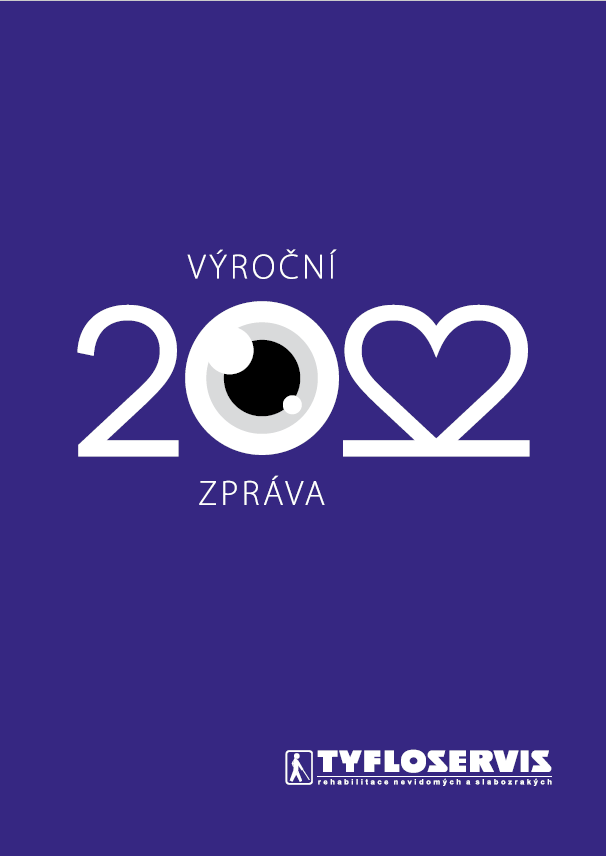 Výroční zpráva 2022Tyfloservis, o.p.s.rehabilitace nevidomých a slabozrakýchwww.tyfloservis.czwww.facebook.com/tyfloservis www.instagram.com/tyfloservisKATALOGIZACE V KNIZE – NÁRODNÍ KNIHOVNA ČRTyfloservis (společnost)
[Výroční zpráva (Tyfloservis (společnost))]
Výroční zpráva 2022 / Tyfloservis, rehabilitace nevidomých a slabozrakých. -- Vydání 1.. -- Praha : Tyfloservis, o.p.s., 2023. -- 1 online zdroj

ISBN 978-80-88485-01-8 (online ; doc)

* 061.23 * 316.344.6-056.262 * 364-786 * 364-7 * (437.3) * (047.1)
– Tyfloservis (společnost)
– obecně prospěšné společnosti -- Česko -- 21. století
– osoby se zrakovým postižením -- Česko
– sociální integrace -- Česko
– sociální služby -- Česko -- 21. století
– výroční zprávy

364-1/-7 - Druhy sociální pomoci a služeb [18]ISBN 978-80-88485-01-8 (online ; doc)ObsahÚvodem	4Představujeme – Ing. Hana Jasenovcová 	5Rok 2022 v Tyfloservisu	6Tyfloservis, o.p.s. (poslání, základní údaje, historie, strategické cíle) 	7Organizační struktura	9Služby Tyfloservisu	11Zpráva o činnosti	13Zdravotně-edukační služby (rehabilitace zraku)	13Sociální rehabilitace	15Osvětová videa	17Leták 5P Nevidomý u lékaře	1723. ročník veřejné sbírky Bílá pastelka 	17Veřejná sbírka pokladničky vodicí pes	18Koncert S jarem za ruku: BraAgas	18Další aktivity a události	19Vzdělávání pracovníků Tyfloservisu	21Kontroly Tyfloservisu, o.p.s. v roce 2022	21Poděkování krajských středisekBrno	23České Budějovice	24Hradec Králové	25Jihlava	27Karlovy Vary	28Liberec	29Olomouc	30Ostrava	32Pardubice	34Plzeň	36Praha a střední Čechy	38Ústí nad Labem	40Zlín	42Financování činnosti Tyfloservisu	43Výrok nezávislého auditora	46Účetní závěrka	50Doplňující informace k financování	61Poděkování	63ÚvodemVážení čtenáři,předkládáme Vám výroční zprávu za rok 2022. Začněme těmi, pro které tu služby Tyfloservisu jsou, našimi klienty. V hodnoceném roce instruktoři rehabilitace pracovali s 2 539 různými klienty (1 636 z nich byly ženy, 892 muži, 11 nezletilí). S některými jsme se setkali jednorázově při doporučování pomůcek, s jinými se potkáváme opakovaně a dlouhodobě při nácviku dovedností vedoucích k samostatnosti. Celkově jsme přímé práci s klienty věnovali 9 930 hodin, nepřímé práci pak 19 623 hodin, dojížděním za klienty jsme strávili 4 873 hodin. Edukační a osvětové aktivity pro odbornou i laickou veřejnost představovaly 2 199 hodin. Podrobné statistiky ke službám naleznete ve Zprávě o činnosti.Považujeme za správné a důležité, že díky podpoře subjektů vyjmenovaných na následujících řádcích, můžeme poskytovat služby pro lidi se zrakovým postižením bezplatně.Ministerstvo práce a sociálních věcí ČR je tím, kdo největší měrou dotuje osobní a provozní náklady na sociální rehabilitaci pro nevidomé a slabozraké spoluobčany. Děkujeme. Bez této zásadní podpory by služba v tomto rozsahu a kvalitě nemohla existovat. Spoluúčast ke státní dotaci tvoří množství grantů a dotací od krajů, měst a obcí. Veškeré této podpory základní sociální rehabilitace pro zrakově postižené osoby si vážíme. Nevidomí a slabozrací lidé mají díky tomu službu, která snižuje míru jejich závislosti na ostatních a přináší jim soběstačnost v mnoha běžných činnostech denní potřeby.Ministerstvo zdravotnictví ČR podporuje službu rehabilitace zraku, tedy zejména výběr a nácvik používání pomůcek k vidění do blízka i do dálky. Také tato služba je spolufinancována ze zdrojů statutárních měst, městských obvodů i krajů. Klíčovou finanční spoluúčast pak tvoří příspěvky od Nadačního fondu Českého rozhlasu ze sbírky Světluška. Všem, kteří umožňují existenci této služby, děkujeme.Obě služby, sociální rehabilitace a rehabilitace zraku jsou provázané a vzájemně se doplňují.Speciální poděkování patří Nadačnímu fondu Mathilda. Dvěma střediskům Tyfloservisu daroval fond finanční částku na zakoupení nových automobilů. Tato pomoc je nezastupitelná. Bez vozů by nebyla možná terénní práce v krajích, která je z hlediska klientů tolik ceněná a potřebná. Díky terénní práci je řešena reálná životní situace našich klientů.Za dobrou spolupráci v oblasti podpory stejné cílové skupině děkujeme Sjednocené organizaci nevidomých a slabozrakých ČR i krajským TyfloCentrům a Pobytovému rehabilitačnímu a rekvalifikačnímu středisku pro nevidomé Dědina.Se zakladatelskou organizací spolupracujeme na sbírce Bílá pastelka, a velké díky patří všem, kteří si ji v roce 2022 na kterémkoliv místě v ČR zakoupili. Každý přispívající se podílí na výtěžku sbírky a ten je každoročně rovněž podstatnou součástí financování všech uvedených služeb.Po dvouleté přestávce jsme uspořádali koncert S jarem za ruku. Ročník s číslem 19 se uskutečnil v historických prostorách Novoměstské radnice v Praze. Koncert bývá tradičním poděkováním všem přátelům Tyfloservisu, tentokrát se však stal především poděkováním našim zaměstnancům. Všichni pracovníci Tyfloservisu se na koncertě potkali. Jednalo se o jakési završení oslav k 30. výročí organizace, které probíhaly o rok dříve.Nejen při slavnostní příležitosti, ale i v tomto textu patří poděkování za celoroční práci těm, kteří naplňují poslání Tyfloservisu, mým milým kolegům a kolegyním. Děkuji těm, kteří jsou v Tyfloservisu po delší část jeho existence a tvoří jeho silnou metodickou základnu, stejně jako nově příchozím, kteří přinášejí mnoho nového a nechybí jim chuť se učit.Eva MachováPředstavujemeIng. Hana JasenovcováVedoucí výcviku vodicích psů u Nadačního fondu Mathilda* 17. 12. 1961 PrahaJe jednou z významných a důležitých osobností, se kterými se kdy Tyfloservis profesně potkal. Její spolupráci lze datovat od samého začátku vzniku projektu Tyfloservis. Má zkušenosti s posuzováním téměř čtyř set vycvičených psů. Dosáhla kvalifikace instruktora prostorové orientace a samostatného pohybu a sociálního pracovníka. Je soudním znalcem se specializací výcvik psů pro osoby se zdravotním postižením (www.jasenovcova.cz).K její práci, které se věnuje již 33 let, ji dovedla láska ke zvířatům a také učitelská tradice v rodině. Začínala v době, kdy Česká republika stála za tzv. železnou oponou a dostat se k jakýmkoliv informacím a zkušenostem ze zahraničí bylo téměř nemožné. Bylo třeba si najít vlastní cestu, která ne vždy vedla správným směrem a na které se vyskytovalo hodně překážek. To se změnilo po pádu komunistického režimu s obrovským přílivem informací a možnostmi spolupráce se zahraničními organizacemi. Hana stála u zrodu Střediska výcviku vodicích psů v České republice v roce 1997, které bylo prvním profesionálním pracovištěm výcviku a předávání vodicích psů. Díky jejímu úsilí se podařilo Středisku získat členství v IGDF (International Guide Dog Federation), které poskytlo nesčetné množství informací o předvýchově štěňat. V průběhu dalších let působení Střediska, jehož byla paní Jasenovcová od roku 2005 ředitelkou, došlo k vytvoření kritérií povahových vlastností vodicího psa a byl zpřísněn výběr psů pro výcvik. Středisko postupně dospělo k vlastnímu chovu.Od roku 2012 působí Hana Jasenovcová v Nadačním fondu Mathilda, který disponuje vlastním chovem vodicích psů. S Tyfloservisem spolupracuje zejména v rámci kurzu instruktorů prostorové orientace a samostatného pohybu. Teoreticky i prakticky proškoluje frekventanty, aby zvládli specifika výuky nevidomých v doprovodu vodicího psa.Hluboce si vážíme její práce, která prostřednictvím chlupatých a oddaných průvodců mnohým nevidomým vnesla do života světlo a umožnila jim žít aktivněji.Rok 2022 v Tyfloservisu13 krajských středisek32. rok existence2 539 klientů9 930 hodin přímé práce s klienty19 623 hodin nepřímé práce s klienty4 873 hodin na cestě za klienty174 383 ujetých km za klienty a v rámci osvětových aktivit106 přednášek pro veřejnost na téma zrakového postižení21 konzultací architektonických bariér83 osvětových akcí41 pracovníků2 309 hodin vzdělávání pracovníků47 stážistů3 dny otevřených dveří6 soutěží speciálních dovednostíTyfloservis, o.p.s.PosláníObecně prospěšná společnost Tyfloservis nabízí podporu, informace a nácvik dovedností lidem, kteří přes vážné zrakové potíže hledají cestu k co možná nejsamostatnějšímu životu. Působí též na společnost, aby dokázala k jejich samostatnosti přispívat a pomohla tam, kde je to třeba.Základní údajeNázev: Tyfloservis, o.p.s.Právní forma: obecně prospěšná společnostSídlo: Krakovská 1695/21, 110 00 Praha 1Tel.: 221 462 365E-mail: centrum@tyfloservis.czDatová schránka ID: hxuy7auWeb: www.tyfloservis.czIČO: 26200481DIČ: CZ26200481Centrální bankovní účet: Československá obchodní banka, a.s., Radlická 333/150, 150 57 Praha 5, č. ú.: 289546142/0300Datum vzniku: 18. 9. 2000Datum založení: 11. 8. 2000Zahájení obecně prospěšné činnosti: 1. 1. 2001Zakladatel: Sjednocená organizace nevidomých a slabozrakých České republiky, zapsaný spolek (dále také SONS ČR, z. s.)Statutární zástupce: ředitelkaPřepočtený počet pracovníků: 41Registrace organizace: rejstřík OPS, vedený Městským soudem v Praze, oddíl O, vložka 186Druh obecně prospěšných služeb: terénní a ambulantní rehabilitace nevidomých a slabozrakých osobRegistrace sociálních služeb dle zákona č. 108/2006 Sb., o sociálních službách: přidělena dne 31. 10. 2007 (§ 70 sociální rehabilitace)Doplňková činnost: provozována na základě živnostenského listuStatus: Tyfloservisu, o.p.s. byl udělen status fakultní školy Pedagogické fakulty Univerzity Karlovy v Praze.Středisko v Brně je fakultním zařízením Pedagogické fakulty Masarykovy univerzity v Brně.Středisko v Hradci Králové je akreditovaným pracovištěm pro výkon praxí studentek a studentů Ústavu sociální práce Filozofické fakulty Univerzity Hradec Králové. Na základě rámcové smlouvy o zajištění odborné praxe školí studenty Ústavu primární, preprimární a speciální pedagogiky v rámci Pedagogické fakulty Univerzity Hradec Králové.Členství v organizacích: ČRSS (Česká rada sociálních služeb), ANNO Zlín (Asociace nestátních neziskových organizací v ČR, z.s.) V průběhu roku 2022osoba ředitele:	nezměněnasložení správní rady	nezměněnosložení dozorčí rady:	nezměněnozakládací listina:	nezměněnaHistorieProjekt Tyfloservis, terénní a ambulantní rehabilitace nevidomých a slabozrakých osob ve věku 15 a více let, byl postupně realizován v rámci těchto organizací:1991 až 1996 	při občanském sdružení Česká unie nevidomých a slabozrakých (ČUNS)1996 až 2000 při občanském sdružení Sjednocená organizace nevidomých a slabozrakých ČR (SONS ČR)2001 až dosud při obecně prospěšné společnosti TyfloservisStrategické cíle 2022Obecněudržení dosavadní organizační strukturyzajištění přiměřené personální a materiální vybavenostikvalitativní zvyšování úrovně poskytovaných služebHlavní strategický cílzvyšovat samostatnost nevidomých a slabozrakých lidí ve věku 15 a více let na celém území České republikyOrganizační strukturaSprávní radaPředseda: Mgr. Luboš ZajícČlenka: doc. PhDr. Lea Květoňová, Ph.D.Člen: PhDr. Rudolf VolejníkDozorčí radaPředsedkyně: Ing. Kateřina JelínkováČlenka: JUDr. Radmila ChadimováČlenka: Mgr. Věra VlasákováStatutární zástupce – ředitelkaThDr. Eva Machová, Th.D. Organizační a metodické centrumZástupkyně ředitelkyBc. Barbora Salátová, DiS.Vedoucí sekretariátuJitka Roubíčková (do 30. 9. 2022)Ing. Marta Osersová (od 15. 9. 2022)Fundraising & public relationsBc. Karolina GašparováBc. Petra KubištováMetodičkaMgr. Iveta LangrováKrajská ambulantní střediska TyfloservisuBrnoČeské BudějoviceHradec KrálovéJihlavaKarlovy VaryLiberecOlomoucOstravaPardubicePlzeňPraha a střední ČechyÚstí nad LabemZlínPracovníci krajských středisekViz informace o jednotlivých střediscích.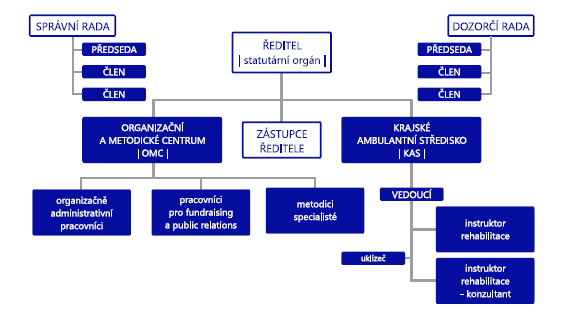 Služby TyfloservisuPůsobnostVe všech krajích ČRCílové skupinyLidé se zrakovým postižením ve věku 15 a více letnevidomí a slabozrací lidélidé s kombinovaným zrakovým a dalším postiženímŠiroká laická i odborná veřejnostZdravotně-edukační službyPro slabozraké či nevidomérehabilitace zraku - nácvik využívání zrakových funkcíporadenství v oblasti získávání pomůcek, nácvik práce s nimi (optické i neoptické pomůcky pro čtení, pomůcky pro selfmonitoring zdravotního stavu)úprava prostředí, využití osvětlení, kontrastů a zvětšeníkompenzace zraku dalšími smysly (sluch, hmat, čich aj.) a psychickými funkcemi (paměť, myšlení, představivost atd.)podpora akceptace vadyPro veřejnostinformační a osvětová činnost (kontakt s nevidomým a slabozrakým člověkem)konzultace odstraňování bariérSociální službyZákladní sociální poradenstvíSociální rehabilitace (pro zrakově postižené)výběr vhodných pomůcek a nácvik práce s niminácvik dovedností: sebeobsluha, prostorová orientace a samostatný pohyb, psaní na klávesnici, čtení a psaní Braillova písma, psaní vlastnoručního podpisu, sociální dovednosti, tyflografika, komunikace s multihandicapovaným člověkemFormy práce s klientyambulantní i terénnídistanční (videohovory, telefonické i e-mailové)jednorázové i dlouhodobéindividuální, výjimečně skupinovéPrincipy poskytování služebjednotnost služeb v celé České republiceodbornost v poskytování služebdostupnost služebnávaznost a kombinování služebdostatečná informovanost veřejnostivčasný kontakt s klientemindividuální přístup ke klientovinácvik dovedností především v reálných podmínkáchvyužívání dostupného potenciálu zraku, ostatních smyslů i psychických funkcípodpora samostatnosti, soběstačnosti, nezávislosti a odpovědnosti za vlastní životprevence dalšího poškozeníochrana práv klientůRole Organizačního a metodického centravýběr a proškolování instruktorů rehabilitacepropagace, materiální a finanční zabezpečení projektu Tyfloservis na celostátní úrovnizpracovávání statistických výstupůrozvoj kvalitních sociálně rehabilitačních služeb (pomůcky a postupy, bariéry, komunikace)poskytování služeb klientům s kombinovaným postižením a metodické vedení středisek v této oblastizpracování organizačních a metodických pokynů a vnitřních směrnic, informační serviskontrola činnosti středisekzajištění účetní a mzdové agendypřipomínkování návrhů právních noremZpráva o činnostiZdravotně-edukační služby (rehabilitace zraku)Projekt: Tyfloservis - rehabilitace a kompenzace zrakových funkcí u osob s těžkým zrakovým postiženímZdravotně-edukační služby představují soubor rehabilitačních a edukačních aktivit, jejichž cílem je zejména:podpora akceptace zrakové vady a snížení závislosti člověka s těžkým zrakovým postižením na pomoci svého okolí,podpora při výběru a nácviku používání vhodných pomůcek, které klientům usnadní zvládání různých praktických činností (zejm. optické pomůcky, kamerové lupy a pomůcky pro selfmonitoring),zvýšení schopnosti klientů efektivně používat zrakové funkce a zlepšit tak jejich funkční vidění (rehabilitace zraku),poradenství při odstraňování bariér a úpravách prostředí z hlediska potřeb člověka s těžkým zrakovým postižením,edukace veřejnosti v kontaktu s lidmi s těžkým zrakovým postižením, která přispívá k porozumění, posílení tolerance a usnadnění integrace nevidomých a slabozrakých lidí do společnosti.Poradenství, podpora a nácvik dovedností pro nevidomé a slabozraké2 417 intervencí a kontaktů pro 1 943 klientů se zrakovým postižením1 934 hodin přímé práce s klienty2 231 hodin nepřímé práce (příprava na setkání s klientem, záznam o jeho průběhu atd.)3 560 hodin další nepřímé práce ve prospěch klientů (jednání se zájemci, příprava pomůcek, výukových a informačních materiálů, prostor střediska a služebního automobilu na poskytování služeb atd.)560 hodin dojíždění za klienty1 179 písemných doporučení na vybrané optické pomůcky440 písemných doporučení na vhodnou kamerovou lupu6 doporučení na pomůcky pro selfmonitoring (glukometr, tonometr, teploměr aj. s hlasovým výstupem)Poradenství při odstraňování bariér a úpravách prostředí21 konzultací95 hodin práceEdukace odborné veřejnosti v kontaktu s lidmi nevidomými a slabozrakými47 studentů či pracovníků jiných institucí na stážích či praxích ve střediscích Tyfloservisu (525 hodin)2 606 posluchačů z řad žáků a studentů (vč. studentů medicíny), zdravotních sester, učitelů, pracovníků úřadů, dobrovolníků, pracovníků pobytových zařízení a dalších neziskových organizací na 106 odborných a osvětových přednáškách (516 hodin)Prezentace rehabilitačních služeb veřejnosti83 osvětových akcí (formou seminářů pro odbornou veřejnost a odborných konzultací) a další rozhlasová či televizní vystoupení, články v tisku)3 dny otevřených dveří ve 3 různých střediscích6 soutěží (v Braillově bodovém písmu), kterých se zúčastnilo 55 účastníkůpro 1 500 studentů středních škol a dalších dobrovolníků, kteří pomohli při realizaci veřejné sbírky Bílá pastelkadepistáž nových klientůkonzultace diplomových prací a další odborné konzultaceZhodnocení výsledků Realizace projektu přispěla ke snížení závislosti lidí s těžkým zrakovým postižením na pomoci okolí, a tím i k jejich integraci do společnosti. Projekt probíhal během celého roku (od 1. 1. do 31. 12. 2022). Shrnující údajeslužby byly poskytnuty celkem 1 943 různým klientům (z toho 1 297 ženám, 641 mužům, 5 nezletilým klientům)1 934 hodin přímé práce s klienty2 231 hodin nepřímé práce (pro konkrétní klienty)3 560 hodin další nepřímé práce ve prospěch klientů560 hodin dojíždění za klienty2 199 hodin věnovaných edukačním a osvětovým aktivitám95 hodin strávených poradenstvím při odstraňování bariér a úpravách prostředíPodrobnější informace o financování služby čtenář nalezne v kapitole "Financování činnosti Tyfloservisu".Sociální rehabilitaceRegistrovaná sociální služba - sociální rehabilitace dle § 70 zákona č. 108/2006 Sb., o sociálních službáchCílem služby sociální rehabilitace je, aby lidé, kterým se výrazně zhoršil zrak, nebo o něj zcela přišli, znovu získali sebedůvěru a dovednosti nezbytné pro samostatný život, aby se snížila jejich závislost na pomoci blízkých osob či sociálních služeb a aby se znovu začlenili do běžného života ve společnosti. Kurzy sociální rehabilitace244 individuálních/skupinových dlouhodobých kurzů sociální rehabilitace2 932 setkání212 nevidomých a slabozrakých klientů4 612 hodin přímé práce s klienty3 060 hodin nepřímé práce ve prospěch klientů (příprava, zápisy o průběhu jednotlivých setkání a jiné související činnosti)2 801 hodin dojíždění za klienty Individuální kurzyTyp kurzu 	početSebeobslužné dovednosti (nácvik péče o vlastní osobu, vaření, praní, žehlení atd.)	31Čtení a psaní Braillova bodového písma	34Prostorová orientace a samostatný pohyb	121Psaní na klávesnici PC	49Nácvik vlastnoručního podpisu	2Nácvik sociálních dovedností	5Celkem	242Skupinové kurzy Typ kurzu	početNácvik sociálních dovedností	2Celkem 	2Jednorázová prácePoradenství (návazné služby, příspěvky aj.), nácvik dílčích dovedností, odzkoušení nejrůznějších typů pomůcek (např. pro domácnost, orientaci, odstraňování bariér atd.), zácvik v jejich používání a poskytování informací o jejich získávání2 022 nevidomých a slabozrakých klientů 2 980 jednorázových individuálních nebo skupinových intervencí (intervence - přímá práce v délce 30 minut a více)229 kontaktů (kontakt - přímá práce v rozmezí 10-29 minut)3 384 hodin přímé práce v rámci intervencí a kontaktů 3 482 hodin nepřímé práce 1 512 hodin dojíždění za klientyZhodnocení dosažených výsledkůZe záznamů o poskytnutých službách vyplývá, že reagovaly na potřeby, přání a možnosti klientů a vedly ke zvýšení jejich informovanosti a samostatnosti. Služba byla poskytována nepřetržitě během celého roku 2022 všemi středisky Tyfloservisu. Shrnující údajejednorázové i dlouhodobé služby poskytnuty celkem 2 118 různým klientům (z toho 1 364 ženám, 744 mužům, 10 nezletilým klientům)7 996 hodin přímé práce s klienty6 541 hodin nepřímé práce (příprava na setkání s klientem, záznam o jeho průběhu atd.)4 313 hodin dojíždění za klienty7 291 hodin další nepřímé práce ve prospěch klientů (jednání se zájemci, příprava pomůcek, výukových a informačních materiálů, prostor střediska a služebního automobilu na poskytování služeb apod.)K 31. 12. 2022 bylo evidováno 38 čekatelů na službu (žadatelům nemohla být služba poskytnuta z kapacitních důvodů). Informace o financování služby čtenář nalezne v kapitole "Financování činnosti Tyfloservisu".Osvětová videaSérie krátkých videí, která v průběhu roku 2022 vznikla, ukazuje veřejnosti příklady správné pomoci nevidomým a slabozrakým lidem a umožňuje nahlédnout do jejich života. To zejména prostřednictvím rozhovorů se samotnými zrakově postiženými lidmi na témata: Co děláte ve volném čase? Jak vypadají Vaše sny? Máte lepší ostatní smysly? Co může udělat Vaše okolí, aby se Vám žilo snadněji?Videa s následující tématikou můžete zhlédnout na Youtube Tyfloservisu:Co je to bílá hůl?Čtení konečky prstůSetkání s nevidomým člověkemDoprovázení nevidomého člověkaJak se nevidomí orientují v prostoru?Potíže s viděním a zvládání každodenních úkonůZeptali jsme se čtyř nevidomých na to, jaký je život se zrakovým postižením Projekt „Správná komunikace s lidmi s těžkým postižením zraku“ byl realizován díky podpoře Ministerstva zdravotnictví ČR a Lions Clubu Karlovy Vary, z.s. Podíleli se na něm instruktoři, konzultanti i klienti Tyfloservisu. Všem děkujeme!Leták 5P Nevidomý u lékařeVšechna střediska Tyfloservisu obdržela sady nových modrozelených letáků určených k osvětě ve zdravotnických zařízeních. V pěti bodech říkají, jak pomoci nevidomému člověku, aby se u lékaře cítil důstojně, věděl, s kým mluví a co se bude dít.23. ročník veřejné sbírky Bílá pastelka Sbírkové dny Bílé pastelky připadly v roce 2022 na 10. až 12. října. Jako každý rok, tak i tento jsme sbírku organizovali společně se SONS ČR (Sjednocenou organizací nevidomých a slabozrakých), držitelem osvědčení veřejné sbírky, a krajskými TyfloCentry. Hlavním účelem sbírky je podpora celé škály služeb pro osoby s těžkým zrakovým postižením. Tento ročník se mohl opět rozvinout naplno. Nebyl omezen žádnými vládními nařízeními z důvodu protiepidemických opatření a nebyl omezen ani jakýmikoliv obavami ať už z řad organizátorů tak z řad veřejnosti. Do ulic více než 200 měst v celé České republice tak mohli vyrazit všichni naši dobrovolníci, tradičně oděni do triček s logem sbírky, a nabízet za minimální cenu 30 Kč její symbol – bílou pastelku. Novinka předchozího roku, plastové kasy s QR kódem, se letos plně ujala. Byl zaznamenán nárůst elektronických plateb právě přes zmiňovaný kód.Na Václavském náměstí v Praze se 12. října konal koncert pro Bílou pastelku. Jako hlavní účinkující vystoupil zpěvák a herec Vojta Dyk v doprovodu Honzy Maxiána. Nechyběli ani nevidomí umělci – v tomto roce to byl Jakub Blažek a Ondřej Krejča. Vystoupení byla proložena rozhovory s prezidentem SONS ČR Lubošem Zajícem, s ředitelkou Tyfloservisu Evou Machovou a se zástupci Lions Club International District 122. Pro zájemce byly připraveny ukázky výcviku vodicích psů.Do 23. ročníku sbírky se zapojilo celkem 3 143 dobrovolníků, kteří vybrali dohromady 3 956 908 Kč. S Tyfloservisem spolupracovalo 1 494 z nich, kteří svou nezištnou pomocí vybrali 1 700 835 Kč.Jsme si vědomi, že vůbec není snadné oslovovat kolemjdoucí a žádat je o finanční příspěvek. Ne vždy se setkali se vstřícným postojem a ochotou přispět. Ale vytrvali a za to jim náleží obrovský dík a upřímný vděk – děkujeme za Vaši houževnatost, odvahu a nasazení.Největší poděkování patří všem jednotlivým lidem, kteří se příspěvkem podíleli na tak výjimečném výsledku. Peníze ze sbírky slouží každoročně na pokrytí nutných nákladů na naše služby, zejména na povinnou spoluúčast k dotacím a grantům. Děkujeme také partnerům sbírkyČeská spořitelna, a.s., ČESKÁ TELEVIZE, DHL Express (Czech Republic) s.r.o., HLAVNÍ MĚSTO PRAHA, KARTON SERVIS s.r.o., Lexum a.s., Lions Club International – District 122, Česká republika a Slovenská republika, Loomis Czech Republic a.s., rádio Classic Praha, rádio Expres FM, Seznam.cz, a.s., Vojenská zdravotní pojišťovna, Walstead Moraviapress s.r.o. Koncert S jarem za ruku: BraAgasBraAgas je převážně dámská kapela, která interpretuje lidové písně z celé Evropy. Významnou část repertoáru tvoří sefardské písně, písně zemí Ibérie, ale také skandinávský a balkánský folklor.Etnické i historické nástroje spolu se zpěvem si mohli vychutnat návštěvníci koncertu S jarem za ruku 14. června 2022 v krásných prostorách Velkého sálu Novoměstské radnice v Praze. Po dvouleté pauze se jednalo o 19. ročník, a tak jsme se velice rádi opět potkali se svými příznivci a přáteli, kteří bývají na tuto událost pravidelně zváni. Koncert byl jedinečný v tom, že ho navštívilo všech 42 pracovníků Tyfloservisu. Také zvoneček vděčnosti neputoval daleko. Dostala ho z rukou současné ředitelky Tyfloservisu Markéta Cerhová. Je symbolickým vyjádřením vděčnosti pracovníků Tyfloservisu za veškerou podporu, kterou měl dlouholetý ředitel Josef Cerha od svých nejbližších a mohl se díky tomu naplno věnovat své organizaci. Za podporu benefičního koncert děkujemeHlavnímu partneru Nadačnímu fondu MathildaPartnerůmhospodě U Vystřelenýho okaprodejně LAHŮDKY – PALMA spol. s r.o.restauraci U krále Václava IV.společnosti VRTAŇA – PODLAHY, s.r.o.vinařství Víno Pavel HřibaInterpretůmKarle BraunovéKateřině GöttlichovéMichale HrbkovéMichaele KrbcovéKarlu Zichovi Za poskytnutí prostorMěstské části Praha 2Novoměstské radnici PrahaZa moderováníPetře KubištovéVeřejná sbírka pokladničky vodicí pes 2022V průběhu celého kalendářního roku se může veřejnost spolupodílet na financování služeb Tyfloservisu další formou veřejné sbírky. Libovolnou částkou bylo možné přispět do kasiček v podobě velkého sedícího plyšového labradorského retrievera s postrojem vodicího psa pro nevidomé umístěných v obchodních centrech, na úřadech i v menších obchodech. Pokladničky s černým retrieverem existují i v menší variantě snadno umístitelné na pulty v krámcích, kavárnách, optikách i na jiných místech. Pokladničky jsou oblíbenou formou podpory našich služeb a mají dlouholetou tradici. Celková částka pro Tyfloservis činila 503 420 Kč. K 31. 12. 2022 jsme měli umístěno po celé republice 77 velkých a 51 malých pokladen. Všem, kteří umožnili umístění psích kas ve svých provozovnách a na pracovištích, mnohokrát děkujeme! A děkujeme všem empatickým lidem za malé i větší finanční dary vložené do chlupatých pokladen.Další aktivity a událostiCena Mathildy NostitzovéV průběhu slavnostního koncertu ve Stavovském divadle dne 7. 3. 2022 udělil předseda Správní rady Nadačního fondu Mathilda, pan Luboš Krapka, Cenu Mathildy Nostitzové, a to in memoriam PhDr. Josefu Cerhovi, zakladateli projektu Tyfloservis. Převzala ji jeho dcera Markéta Cerhová.Audiopopis pro nevidoméNa půdě Akademie věd České republiky se ve dnech 9. a 10. května 2022 konal mezioborový workshop s názvem Audiodeskripce v České republice: teorie a praxe. Akci organizoval Ústav pro jazyk český AV ČR ve spolupráci s Univerzitou v Lundu. Zazněly velmi podnětné příspěvky, které představily dosavadní zkušenosti s doplňováním speciální zvukové stopy do filmů a s tvorbou komentářů, které pomáhají nevidomému divákovi orientovat se v ději. Sekci „popisování naživo“ obohatil Tyfloservis ústy Evy Machové pojednáním o zprostředkování výtvarného díla a divadelního představení nevidomému při soukromé návštěvě galerie a divadla.Nové automobily pro terénní práciPardubické a olomoucké kolegyně budou moci díky štědrému daru Nadačního fondu Mathilda opět bezpečně jezdit za klienty. Ke slavnostnímu předání osobních automobilů došlo 18. května 2022 za přítomnosti předsedy Správní rady Nadačního fondu Mathilda Luboše Krapky. Poděkování patří také Nadačnímu fondu Jiřího a Michele Stašových a Pardubickému kraji. Za lidský přístup a profesionalitu děkujeme Autocentru Jan Šmucler.Ceny SONS ČRZa celoživotní práci ve prospěch nevidomých a slabozrakých byl PhDr. Josef Cerha oceněn také Cenou prezidenta SONS ČR. Jeho dcera Markéta ji převzala v sobotu 18. 6. 2022 na slavnostním koncertě v kostele U Salvátora v rámci festivalu Dny umění nevidomých v Praze. Cenu veřejnosti za práci ve prospěch nevidomých a slabozrakých obdržela PhDr. Linda Albrechtová, Ph.D., konzultantka rehabilitace, která působí v plzeňském středisku Tyfloservisu. Cenu jí předal viceprezident SONS ČR, Jan Šnyrych.Osvěta v krajíchKrajská střediska Tyfloservisu prezentovala široké veřejnosti rehabilitaci nevidomých a slabozrakých lidí, dostupné pomůcky a možnosti jejich získávání. Kromě vystoupení v mediích a článků v časopisech se jednalo hlavně o interaktivní akce určené odborné i laické veřejnosti. Mnohdy bylo možné nasadit si na oči klapky nebo vejít do naprosté tmy a vyzkoušet si na vlastní kůži alespoň na chvilku chůzi s průvodcem, s bílou holí nebo drobné každodenní činnosti. Jmenujme alespoň některé z těchto aktivit:26. 4. 2022 TS Hradec Králové, Česká televize, pořad Sama doma27. 4. 2022 TS Plzeň, beseda o životě se zrakovým postižením a vodicích psech, Obvodní knihovna Skvrňany5. až 7. 5. 2022 TS Ostrava, ParaSport Festival13. 5. 2022 TS Brno, Tmavomodrý festival, park u klubu Šelepka Brno-Královo Pole13. 5. 2022 TS Hradec Králové, Trutnovský den pro rodinu, Středisko volného času Na Nivách Trutnov25. 5. 2022 TS Brno, Neboj se (mě), náměstí Svobody3. 6. 2022 TS Hradec Králové, Den dětí, odzkoušení barefootové obuvi ve spolupráci s firmou Aylla5. 6. 2022 TS Liberec, Memoriál Simony Karlovcové – Mistrovství ČR ve výkonu vodicích psů, nám. Dr. E. Beneše27. až 29. 6. 2022 TS Hradec Králové, Regiony mezinárodní divadelní festival Hradec Králové, Temná kavárna, Velké náměstí, Soukromý hudební klub č.p. 4Srpen 2022 TS Zlín, časopis Česká oční optika 3/2022, Osobnost, článek PhDr. Josef Cerha3. 9. 2022 TS Karlovy Vary, Pomáhejme s radostí, Volnočasový areál Rolava14. 9. 2022 TS Brno, Den sociálních služeb aneb jeden svět pro všechny, Horní náměstí Znojmo20. 9. – 30. 9. 2022 TS Ostrava, prezentace služeb na International Para Hockey Cup 2022, RT TORAX ARENA30. 9. 2022 TS Hradec Králové, Noc vědců, Všemi smysly, Studijní a vědecká knihovna6. 10. 2022 TS Jihlava, Týden sociálních služeb, Den otevřených dveří Tyfloservis7. 10. 2022 TS Hradec Králové, Český rozhlas Hradec Králové, Host ve studiu, Bílá pastelka je výjimečná (foto Milan Baják)13. 10. 2022 TS Zlín, Světový den zraku, Nemocnice Uherské Hradiště18. 10. 2022 TS Jihlava, Výstava kompenzačních pomůcek pro zrakově a tělesně postižené, Oblastní odbočka SONS ČR Havlíčkův Brod20. 10. 2022 TS Plzeň, Lesní klub Sasanka, hry pro zrakově postiženéListopad 2022 TS Zlín, časopis Česká oční optika 4/2022, Rehabilitační služby pro osoby se zrakovým postižením8. 11. 2022 TS Praha, Dům služeb pro nevidomé, Den otevřených dveří Tyfloservis9. 11. 2022 TS Ústí nad Labem, veletrh Jak na společné vzdělávání 2022?, Univerzita Jana Evangelisty Purkyně - Kampus10. 11. 2022 TS Olomouc, Den otevřených dveří Tyfloservis10. 11. 2022 TS Brno, Den nevidomých, Galerie Vaňkovka11. 11. 2022 TS Hradec Králové, Týden vzdělávání dospělých, Úřad práce NáchodDočasná změna prostor střediska v Hradci KrálovéAmbulantní středisko Tyfloservis Hradec Králové a Pardubice pobývalo od 1. 8. do 18. 10. 2022 v náhradních prostorách na adrese Pod Zámečkem 1763. Prostory laskavě zapůjčilo město Hradec Králové po dobu rekonstrukce patra nákupního centra Pod Strání, kde má středisko standardní zázemí. Patro bylo v této době nepřístupné z důvodů probíhajících prací, které zlepšily stávající prostředí kolem střediska. Díky novému světlému obložení stěn v kontrastu s tmavou podlahou, novému nátěru zábradlí a instalaci funkčního osvětlení se prostředí stalo přístupnější pro skupinu osob s těžkým zrakovým postižením. Náhradní prostory s bezbariérovým přístupem tvořené jednou velkou místností, malou kuchyňkou a sociálním zařízením splnily svůj účel pro příjem klientů v rámci čtvrteční ambulance i pro tým pracovnic střediska.Vzdělávání pracovníků TyfloservisuPracovníci Tyfloservisu prošli v rámci jarního a podzimního celostátního školení v roce 2022 vzděláváním v těchto oblastech:Úvod do problematiky využití asistivních technologií při poskytování sociálních služeb (Evropský institut asistivních technologií, z.ú.)Standard kvality sociálních služeb č. 5 – Základy individuálního plánování sociální služby (Sociální agentura, o. p. s.)Kognitivní trénink v sociálních službách (CEDR Pardubice, o.p.s.)Individuální vzdělávací plány naplňovali pracovníci účastí na dalších kurzech akreditovaných MPSV i MZ (např. Zrakový terapeut), na odborných stážích a na Konferenci o vzdělávání slabozrakých a nevidomých žáků ZŠ a SŠ SlaNeCzech 2022.Tyfloservis, o.p.s. získal v roce 2022 akreditaci Ministerstva práce a sociálních věcí na Kurz instruktorů prostorové orientace a samostatného pohybu nevidomých a slabozrakých II., což umožní zrealizovat klíčové rozšiřující vzdělávání našich novějších instruktorů sociální rehabilitace v následujícím roce 2023. Kontroly Tyfloservisu, o.p.s. v roce 2022Kontroly dotací, grantů a projektůMinisterstvo zdravotnictví ČRDotační program „Program vyrovnávání příležitostí pro občany se zdravotním postižením pro rok 2022“, č. žádosti 2022/CAU/PVP/034 a č. 2022/CAU/PVP/035Zaměření kontroly: Kontrola plnění obou projektů pro rok 2022Krajský úřad Ústeckého kraje Projekt „Podpora Ústeckého kraje na sociální služby 2021 – malý dotační program“, dotační smlouva č. SML 1025001Zaměření kontroly: Kontrola plnění podmínek dotace 2021Úřad městského obvodu Plzeň 3 Dotační program č. 3 „Projekt Rehabilitace zraku“, dotační smlouva č. 35/2021Zaměření kontroly: Kontrola plnění podmínek dotace 2021Úřad městské části Praha 5Projekt „Sociální rehabilitace osob s těžkým zrakovým postižením“, dotační smlouva č. 0057/0/OSO/21Zaměření kontroly: Kontrola plnění podmínek dotace 2021Statutární město PardubiceProjekt „Zdravotně edukační služby pro osoby s těžkým zrakovým postižením v Pardubickém kraji“, dotační smlouva č. D6131/00019/21Projekt „Krajské ambulantní středisko Pardubice“, dotační smlouva č. D6131/00075/21Zaměření kontroly: Kontrola plnění podmínek obou dotací 2021Kontroly nezjistily žádné zásadní nedostatky. Případná nápravná opatření byla v termínu splněna.BRNOKontaktyKamenomlýnská 124/2, 603 00 Brnotel.: 541 212 810, mail: brno@tyfloservis.cz Pracovnícivedoucí:	Mgr. Barbora Kolmačkováinstruktoři: 	Mgr. Kateřina Faltusová	Bc. Gabriela Charvátová	Mgr. Kateřina Matulíková	Bc. Marcela Svárovská (od 1. 10. 2022)Registr poskytovatelů soc. služebNázev zařízení: Tyfloservis, o.p.s. – Krajské ambulantní středisko BrnoRegistrovaná sociální služba (identifikátor): sociální rehabilitace (5775864)Děkujeme za dobrou spolupráciCentru sociálních služeb pro osoby se zrakovým postižením v Brně-Chrlicích; Katedře optometrie a ortoptiky Lékařské fakulty Masarykovy univerzity; Katedře speciální a inkluzivní pedagogiky Pedagogické fakulty Masarykovy univerzity; Komunitnímu centru Židlochovice; Magistrátu města Brna; MUDr. Tomáši Mňukovi; společnostem eM Optik Rosice, Oční optika Rubín, OPTIKA RICHTER, s.r.o.; organizacím: Dnes pomáhám, z.s., SONS ČR, z. s., VODICÍ PES, z. s.; příspěvkové organizaci TIC BRNO; Středisku pro podporu studentů se specifickými potřebami ELSA při ČVUT; Středisku pro pomoc studentům se specifickými nároky Teiresiás při Masarykově univerzitě; Střední škole, základní škole a mateřské škole pro zdravotně znevýhodněné, Brno, Kamenomlýnská 2; Technickému muzeu v Brně; TyfloCentru Brno, o.p.s.; školám, jejich pedagogům a studentům i dalším dobrovolníkům, kteří nám pomáhají při sbírce Bílá pastelka a osvětových akcích.Poděkování za finanční a další podporu anonymním dárcůmČeskoslovenské obchodní bance, a. s.Nadačnímu fondu Mathildavšem, kteří přispívají na sbírku Bílá pastelka a do kas retrieverDěkujeme za podporu zdravotně-edukačních služeb (rehabilitace zraku)Ministerstvu zdravotnictvíNADACI LEONTINKANadačnímu fondu Českého rozhlasu (projekt v grantovém programu HGŘ 2022)Děkujeme za podporu služby sociální rehabilitaceMinisterstvu práce a sociálních věcí Městu Znojmu (dotační program: Podpora sociálních služeb v roce 2022)Nadačnímu fondu Českého rozhlasu (projekt v grantovém programu Mimořádná podpora poskytovatelů sociálních služeb pro zrakově postižené)ČESKÉ BUDĚJOVICEKontaktyZachariášova 686/6, 370 04 České Budějovicetel.: 387 331 598, mail: c.budejovice@tyfloservis.czPracovnícivedoucí:	Bc. Hana Jirouškováinstruktoři: 	Bc. Vlasta GrillováRegistr poskytovatelů soc. služebNázev zařízení: Tyfloservis, o.p.s. – Krajské ambulantní středisko Č. BudějoviceRegistrovaná sociální služba (identifikátor): sociální rehabilitace (1275982)Děkujeme za dobrou spolupráci1. Centru zdravotně postižených jižních Čech, z.s.; Českobudějovickému deníku; Diakonii ČCE - středisku Rolnička; Dopravnímu podniku města České Budějovice, a.s.; Charitě České Budějovice; Jihočeské univerzitě v Českých Budějovicích; Magistrátu města České Budějovice (odboru sociálních věcí a odboru správy veřejných statků); Nazaretu - středisku Husitské diakonie; Oblastnímu spolku Českého červeného kříže České Budějovice; očním lékařům v Jihočeském kraji; Policii ČR; pracovníkům všech pracovišť Úřadu práce ČR v Jihočeském kraji; Psychiatrické léčebně Červený Dvůr; SONS ČR, z. s. (všem oblastním odbočkám v kraji); Speciálně pedagogickému centru při Mateřské škole pro zrakově postižené, České Budějovice, Zachariášova 5; společnosti ICOS Český Krumlov, o.p.s.; Společnosti pro ranou péči, pobočce České Budějovice; středním zdravotnickým školám v kraji; Svazu neslyšících a nedoslýchavých v ČR, Poradenskému centru České Budějovice; školám, jejich pedagogům, studentům a dalším dobrovolníkům, kteří nám pomáhají při sbírce Bílá pastelka.Poděkování za finanční a další podporuČeskoslovenské obchodní bance, a. s.Nadačnímu fondu Mathildavšem, kteří přispívají na sbírku Bílá pastelka a do kas retrieverDěkujeme za podporu zdravotně-edukačních služeb (rehabilitace zraku)Ministerstvu zdravotnictvíNADACI LEONTINKANadačnímu fondu Českého rozhlasu (projekty v grantových programech HGŘ 2022 a FK – Mobilita a sebeobsluha)Děkujeme za podporu služby sociální rehabilitaceMinisterstvu práce a sociálních věcíJihočeskému krajiStatutárnímu městu České Budějovice (projekt: Cesta ze tmy 2022)HRADEC KRÁLOVÉKontaktyM. Horákové 549/53, 500 06 Hradec Královétel.: 495 273 636, mail: h.kralove@tyfloservis.czPracovnícivedoucí:	Mgr. et Mgr. Daniela Morávkováinstruktoři: 	Mgr. Barbora Babková (do 15. 12. 2022)	Bc. et Mgr. Kristýna Drtílková	Bc. Vlasta Kobulská	Bc. Vladislava Mušinská	Bc. et Mgr. Oĺga ŠintákováRegistr poskytovatelů soc. služebNázev zařízení: Tyfloservis, o.p.s. – Krajské ambulantní středisko H. KrálovéRegistrovaná sociální služba (identifikátor): sociální rehabilitace (7175172)Děkujeme za dobrou spolupráci Asociaci zrakových terapeutů, z. s.; firmám: Adámek O-O, s.r.o., SPEKTRA, výrobní družstvo nevidomých, UNIOPTIK spol. s r.o.; Hradeckému centru pro osoby se sluchovým postižením o.p.s.; Knihovně města Hradce Králové; Krajskému úřadu Královéhradeckého kraje (odboru sociálních věcí); Magistrátu města Hradec Králové (odboru sociálních věcí a zdravotnictví, odboru správy majetku města) a dalším obcím v kraji; očním lékařům v Královéhradeckém kraji; oftalmoložce S4 MUDr. Janě Nekolové, Ph.D.; organizacím: kontrapunkt, z. ú., SONS ČR, z. s., TyfloCentrum Hradec Králové o.p.s.; paní Karolíně Mouchové; Studijní a vědecké knihovně v Hradci Králové; Univerzitě Hradec Králové; Úklidové firmě LENA, s.r.o.; Úřadu práce ČR, pobočce Náchod; Univerzitě Karlově v Praze; Volné společnosti východočeských divadelníků; školám, jejich pedagogům a studentům i dalším dobrovolníkům, kteří nám pomáhají při sbírce Bílá pastelka a s dalšími aktivitami střediska.Poděkování za finanční a další podporuanonymním dárcům ČESKÉ TELEVIZIDopravnímu podniku města Hradce Králové, a. s.časopisu SalonkyČeskoslovenské obchodní bance, a. s.Nadačnímu fondu Mathildapaní Lee Fakačovépaní MVDr. Kateřině Lorencovépaní Karolíně Mouchovérádiu ČESKÝ ROZHLAS Hradec Královéspolečnosti hkfree.org z.s.společnosti RENGL, s.r.o.všem, kteří přispívají na sbírku Bílá pastelka a do kas retrieverDěkujeme za podporu zdravotně-edukačních služeb (rehabilitace zraku)Ministerstvu zdravotnictví Královéhradeckému kraji (projekt: Osvětová a informační činnost na téma těžkého zrakového postižení)NADACI LEONTINKANadačnímu fondu Českého rozhlasu (projekt v grantovém programu HGŘ 2022 – Mobilita a sebeobsluha)Statutárnímu městu Hradec Králové (projekt: Zdravotně-edukační služby pro osoby se zrakovým postižením)Děkujeme za podporu služby sociální rehabilitaceMinisterstvu práce a sociálních věcíKrálovéhradeckému krajiStatutárnímu městu Hradec Králové (projekt: Krajské ambulantní středisko Hradec Králové)JIHLAVAKontaktyBenešova 1682/46, 586 01 Jihlavatel.: 567 307 571, mail: jihlava@tyfloservis.cz Pracovnícivedoucí:	Bc. Jana Kuczováinstruktoři: 	Renata Cekulová, DiS.Registr poskytovatelů soc. služebNázev zařízení: Tyfloservis, o.p.s. – Krajské ambulantní středisko JihlavaRegistrovaná sociální služba (identifikátor): sociální rehabilitace (9608182)Děkujeme za dobrou spolupráciBau Bau bistru & café; České poště, s.p.; Českému rozhlasu Vysočina; distributorům a dodavatelům kompenzačních a optických pomůcek.; Gymnáziu a Střední odborné škole Moravské Budějovice, Tyršova 365; Gymnáziu Pacov; Gymnáziu Velké Meziříčí; Kavárně Do patra; Krajské knihovně Vysočiny; Krajskému úřadu Kraje Vysočina; Magistrátu města Jihlavy (odboru sociálních věcí); Městské knihovně Jihlava, příspěvkové organizaci; očním lékařům Kraje Vysočina; oftalmologu S4 MUDr. Stanislavu Jirkovi; Optice Karel Ryba s.r.o.; organizacím: SONS ČR, z. s. (oblastním odbočkám Havlíčkův Brod, Jihlava, Pelhřimov, Třebíč), TyfloCentrum Jihlava, o.p.s; pekárně Veselo; prodejně a bistru Natur styl Jihlava; prodejně Ráj pro Zvířata; společnostem: Natur styl RKL s.r.o., Perfektservis R.K.M., spol. s r.o.; Střední odborné škole a Střednímu odbornému učilišti Třešť; Střední odborné škole, Střední zdravotnické škole a Vyšší odborné škole zdravotnické Havlíčkův Brod; Střední zdravotnické škole a Vyšší odborné škole zdravotnické Žďár nad Sázavou; školám, jejich pedagogům a studentům i dalším dobrovolníkům, kteří nám pomáhají při sbírce Bílá pastelka.Poděkování za finanční a další podporu Československé obchodní bance, a. s.Nadačnímu fondu Mathildavšem, kteří přispívají na sbírku Bílá pastelka a do kas retrieverDěkujeme za podporu zdravotně-edukačních služeb (rehabilitace zraku)Ministerstvu zdravotnictvíNADACI LEONTINKANadačnímu fondu Českého rozhlasu (projekty v grantových programech HGŘ 2022 a FK – Mobilita a sebeobsluha)Děkujeme za podporu služby sociální rehabilitace Ministerstvu práce a sociálních věcí Kraji VysočinaStatutárnímu městu Jihlava KARLOVY VARYKontaktyMozartova 444/6, 360 01 Karlovy Varytel.: 353 236 068, mail: k.vary@tyfloservis.czPracovnícivedoucí:	Bc. Ing. Jiří Novák instruktoři: 	Milan Zika, DiS. (do 20. 11. 2022)	Mgr. Denisa Řádková Staňková (od 15. 12. 2022)Registr poskytovatelů soc. služebNázev zařízení: Tyfloservis, o.p.s. – Krajské ambulantní středisko K. VaryRegistrovaná sociální služba (identifikátor): sociální rehabilitace (1901942)Děkujeme za dobrou spolupráciLions Clubu Karlovy Vary, z.s.; očním lékařům v Karlovarském kraji; odborům sociálních věcí úřadů, měst a obcí v Karlovarském kraji; oftalmologu S4 MUDr. Jiřímu Prokopovi; organizacím: SONS ČR, z. s. (oblastním odbočkám Cheb, Karlovy Vary), TyfloCentrum Karlovy Vary, o.p.s.; Úřadu práce České republiky – krajské pobočce v Karlových Varech; školám, jejich pedagogům a studentům i dalším dobrovolníkům, kteří nám pomáhají při sbírce Bílá pastelka a s dalšími aktivitami střediska.Poděkování za finanční a další podporuČeskoslovenské obchodní bance, a. s.Lions Clubu Karlovy Vary, z.s. Nadačnímu fondu Mathildavšem, kteří přispívají na sbírku Bílá pastelka a do kas retrieverDěkujeme za podporu zdravotně-edukačních služeb (rehabilitace zraku)Ministerstvu zdravotnictvíNADACI LEONTINKA Nadačnímu fondu Českého rozhlasu (projekty v grantových programech HGŘ 2022 a FK – Mobilita a sebeobsluha)Děkujeme za podporu služby sociální rehabilitaceMinisterstvu práce a sociálních věcíKarlovarskému kraji (projekt: Terénní a ambulantní sociální rehabilitace nevidomých a slabozrakých osob v Karlovarském kraji.)Statutárnímu městu Karlovy VaryLIBERECKontaktyPalachova 504/7, 460 01 Liberectel.: 485 109 990, mail: liberec@tyfloservis.czPracovnícivedoucí:	Bc. Jitka Fajmonováinstruktoři: 	Bc. Kateřina ŠretrováRegistr poskytovatelů soc. služebNázev zařízení: Tyfloservis, o.p.s. – Krajské ambulantní středisko LiberecRegistrovaná sociální služba (identifikátor): sociální rehabilitace (3843439)Děkujeme za dobrou spolupráciCentru zrakových vad, s.r.o. při FN v Motole; Krajskému úřadu Libereckého kraje; Oční Optice Palaščák; oftalmologu MUDr. Petru Bulířovi, primáři očního oddělení Krajské nemocnice Liberec; oftalmologu S4 MUDr. Tomáši Josefíkovi a dalším očním lékařům Libereckého kraje; optice J&M Optik Liberec s.r.o. a dalším optikám Libereckého kraje; organizacím: SONS ČR, z. s., TyfloCentrum Liberec, o.p.s.; prodejnám SONS, Tyflopomůcky; Sdružení TULIPAN, z.s.; Statutárnímu městu Liberec; Technické univerzitě v Liberci; Úřadu práce ČR – krajské pobočce a všem kontaktním pracovištím v Libereckém kraji; školám, jejich pedagogům a studentům i dalším dobrovolníkům, kteří nám pomáhají při sbírce Bílá pastelka.Poděkování za finanční a další podporuČeskoslovenské obchodní bance, a. s.Nadačnímu fondu Mathildavšem, kteří přispívají na sbírku Bílá pastelka a do kas retrieverDěkujeme za podporu zdravotně-edukačních služeb (rehabilitace zraku)Ministerstvu zdravotnictví Libereckému kraji (projekt: Rehabilitace zraku pro lidi s těžkým zrakovým postižením) NADACI LEONTINKANadačnímu fondu Českého rozhlasu (projekty v grantových programech HGŘ 2022 a FK – Mobilita a sebeobsluha)Děkujeme za podporu služby sociální rehabilitaceMinisterstvu práce a sociálních věcíLibereckému krajiStatutárnímu městu LiberecOLOMOUCKontaktyI. P. Pavlova 184A/69, 779 00 Olomouctel.: 585 428 111, mail: olomouc@tyfloservis.czPracovnícivedoucí:	Mgr. Veronika Haiclová instruktoři: 	Mgr. Dagmar Dvorská (do 21. 7. 2022)	Bc. Karolína Duchoňová (od 3. 10. 2022)	Bc. Michaela Ševčíková, DiS.Registr poskytovatelů soc. služebNázev zařízení: Tyfloservis, o.p.s. – Krajské ambulantní středisko OlomoucRegistrovaná sociální služba (identifikátor): sociální rehabilitace (5217292)Děkujeme za dobrou spolupráciČeskému rozhlasu Olomouc; doc. MUDr. Miloši Vymazalovi, CSc.; Fakultní nemocnici Olomouc; Gymnáziu Jana Opletala, Litovel, Opletalova 189; Gymnáziu, Olomouc, Čajkovského 9; Katedře optiky Přírodovědecké fakulty Univerzity Palackého v Olomouci; Lékařské fakultě Univerzity Palackého v Olomouci; Magistrátu města Olomouce; Mohelnickému kulturnímu a sportovnímu centru, s.r.o.; Oční optice Beryl; očním lékařům v Olomouckém kraji; organizacím: SONS ČR, z. s. (oblastním odbočkám v Olomouckém kraji), TyfloCentrum Olomouc, o.p.s.; Pedagogické fakultě Univerzity Palackého v Olomouci; prodejně SONS, Tyflopomůcky Olomouc; redakci Litovelských novin; Střední průmyslové škole elektrotechnické a Obchodní akademii Mohelnice; Střední zdravotnické škole a Vyšší odborné škole zdravotnické Emanuela Pöttinga a Jazykové škole s právem státní jazykové zkoušky Olomouc; sociální firmě Ergones; Úřadu práce ČR (krajské pobočce v Olomouci a kontaktním pracovištím v Olomouckém kraji); školám, jejich pedagogům a studentům i dalším dobrovolníkům, kteří nám pomáhají při sbírce Bílá pastelka.Poděkování za finanční a další podporuanonymním dárcůmČeskoslovenské obchodní bance, a. s.Nadačnímu fondu Mathilda paní MUDr. Aleně Švecovépaní Mgr. Haně Dvorsképanu Mgr. Stanislavu Jílkovispolečnosti EXPRESSPNEU.czspolečnosti Globus ČR, v.o.s. – hypermarketu Globus v Olomoucispolečnosti OBI Česká republika s.r.o. – olomoucké prodejně OBIvšem, kteří přispívají na sbírku Bílá pastelka a do kas retrieverDěkujeme za podporu zdravotně-edukačních služeb (rehabilitace zraku)Ministerstvu zdravotnictví Olomouckému kraji (projekt: Rehabilitace zraku pro osoby se zrakovým handicapem v Olomouckém kraji)NADACI LEONTINKA Nadačnímu fondu Českého rozhlasu (projekt v grantovém programu HGŘ 2022 – Mobilita a sebeobsluha)Děkujeme za podporu služby sociální rehabilitaceMinisterstvu práce a sociálních věcíOlomouckému kraji (projekt: Sociální rehabilitace nevidomých a slabozrakých osob v Olomouckém kraji)Statutárnímu městu Olomouc (projekt: Sociální rehabilitace nevidomých a slabozrakých)Děkujeme za pořízení služebního auta pro zajištění terénní formy poskytování služebNadačnímu fondu MathildaOSTRAVAKontaktyProkešovo náměstí 634/5, 702 00 Ostravatel.: 596 783 227, mail: ostrava@tyfloservis.czPracovnícivedoucí:	Monika Morcinková, DiS.instruktoři: 	Bc. Edita Janková	Bc. Eva Jedziniaková	Bc. Ivona Malurková (od 1. 10. 2022)Registr poskytovatelů soc. služebNázev zařízení: Tyfloservis, o.p.s. – Krajské ambulantní středisko OstravaRegistrovaná sociální služba (identifikátor): sociální rehabilitace (4276818)Děkujeme za dobrou spolupráciDistributorům a dodavatelům kompenzačních a optických pomůcek; firmě Falhar Optik s.r.o.; očním lékařům v Moravskoslezském kraji a oftalmologům S4 - MUDr. Marcele Sobotkové; organizacím: SONS ČR, z. s. (oblastní odbočky Frýdek-Místek, Nový Jičín, Opava, Ostrava a Třinec), Společnost pro ranou péči, z. s. (pobočka Ostrava), TyfloCentrum Ostrava, o.p.s.; Ostravské univerzitě, Lékařské fakultě; příspěvkovým organizacím: Knihovně města Ostravy – Zvukové knihovně pro nevidomé a slabozraké, Moravskoslezské vědecké knihovně v Ostravě, Obchodní akademii a Vyšší odborné škole sociální, Ostrava-Mariánské Hory, Polskému Gymnáziu - Polskie Gimnazjum im. Juliusza Słowackiego, Český Těšín, Střední škole, Havířov-Prostřední Suchá, Střední škole společného stravování Ostrava – Hrabůvka; společnostem: Equipaid s. r. o., SAGITTA Ltd., spol. s r.o., UNIOPTIK spol. s r.o., Adaptech s.r.o., SYMBIO Access devices s.r.o.; Statutárnímu městu Ostrava (odboru sociálních věcí a zdravotnictví); Úřadu práce ČR – krajské pobočce v Ostravě; Vyšší odborné škole AHOL; školám, jejich pedagogům a studentům i dalším dobrovolníkům, kteří nám pomáhají při sbírce Bílá pastelka.Poděkování za finanční a další podporuanonymním dárcůmČeskoslovenské obchodní bance, a. s.Nadačnímu fondu Mathildavšem, kteří přispívají na sbírku Bílá pastelka a do kas retrieverDěkujeme za podporu zdravotně-edukačních služeb (rehabilitace zraku)Ministerstvu zdravotnictvíNADACI LEONTINKA Nadačnímu fondu Českého rozhlasu (projekty v grantových programech HGŘ 2022 a FK – Mobilita a sebeobsluha)Děkujeme za podporu služby sociální rehabilitace Ministerstvu práce a sociálních věcí Moravskoslezskému kraji Statutárnímu městu Ostrava (projekt: Sociální rehabilitace zrakově znevýhodněných osob)Statutárnímu městu Ostrava – městský obvod Ostrava – Jih (projekt: Sociální rehabilitace zrakově znevýhodněných osob)PARDUBICEKontaktyM. Horákové 549/53, 500 06 Hradec Královétel.: 495 273 636, mail: pardubice@tyfloservis.czPracovnícivedoucí:	Mgr. et Mgr. Daniela Morávkováinstruktoři: 	Mgr. Barbora Babková (do 15. 12. 2022)	Bc. et Mgr. Kristýna Drtílková	Bc. Vlasta Kobulská	Bc. Vladislava Mušinská	Bc. et Mgr. Oĺga ŠintákováRegistr poskytovatelů soc. služebNázev zařízení: Tyfloservis, o.p.s. – Krajské ambulantní středisko PardubiceRegistrovaná sociální služba (identifikátor): sociální rehabilitace (4382685)Děkujeme za dobrou spolupráciAsociaci zrakových terapeutů, z.s.; Centru pro zdravotně postižené a seniory Pardubického kraje, o.p.s.; firmám: Adámek O-O, s.r.o., SPEKTRA, výrobní družstvo nevidomých, UNIOPTIK spol. s r.o.; Krajskému úřadu Pardubického kraje (odboru sociálních věcí); Magistrátu města Pardubic (odboru sociálních věcí) a dalším obcím v kraji; oftalmoložce S4 MUDr. Janě Nekolové, Ph.D. a očním lékařům v Pardubickém kraji; organizacím: CEDR Pardubice o.p.s.; KŘIŽOVATKA handicap centrum, o.p.s., SONS ČR, z. s., TyfloCentrum Pardubice, o.p.s.; Univerzitě Pardubice, centru ALMA; Úklidové firmě LENA, s.r.o.; školám, jejich pedagogům a studentům i dalším dobrovolníkům, kteří nám pomáhají při sbírce Bílá pastelka a s dalšími aktivitami střediska.Poděkování za finanční a další podporuČeskoslovenské obchodní bance, a. s.Nadačnímu fondu Mathildanáměstku primátora Statutárního města Pardubice Mgr. Jakubu Rychteckémupaní Lee Fakačovévšem, kteří přispívají na sbírku Bílá pastelka a do kas retrieverDěkujeme za podporu zdravotně-edukačních služeb (rehabilitace zraku)Ministerstvu zdravotnictvíNADACI LEONTINKA Nadačnímu fondu Českého rozhlasu (projekty v grantových programech HGŘ 2022 a FK – Mobilita a sebeobsluha)Pardubickému krajiStatutárnímu městu PardubiceDěkujeme za podporu služby sociální rehabilitaceMinisterstvu práce a sociálních věcíPardubickému kraji Statutárnímu městu PardubiceDěkujeme za pořízení služebního auta pro zajištění terénní formy poskytování služebNadačnímu fondu MathildaPardubickému kraji Nadačnímu fondu Jiřího a Michele Stašovýchspolečnosti hkfree.org z.s.PLZEŇKontaktyTomanova 2645/5, 301 00 Plzeňtel.: 377 423 596, mail: plzen@tyfloservis.czPracovnícivedoucí:	Bc. Martina Hrdonkováinstruktoři: 	PhDr. Linda Albrechtová, Ph.D.	Mgr. Kateřina Brezňanová (do 24. 11. 2022)	Bc. Tereza Jánská, DiS.	Aneta Kubíková, DiS. (od 1. 12. 2022)Registr poskytovatelů soc. služebNázev zařízení: Tyfloservis, o.p.s. – Krajské ambulantní středisko PlzeňRegistrovaná sociální služba (identifikátor): sociální rehabilitace (4504456)Děkujeme za dobrou spolupráciKnihovně města Plzně, příspěvkové organizaci a Obvodní knihovně Skvrňany; Krajskému úřadu Plzeňského kraje; Magistrátu města Plzně (odboru sociálních služeb); Oční klinice FN Plzeň; očním lékařům Plzeňského kraje; oftalmologu S4 MUDr. Davidu Toufarovi; OPTIK STUDIU Josefa Švarce; organizacím: SONS ČR, z. s. (všem oblastním odbočkám), Tichý svět, o.p.s., TyfloCentrum Plzeň, o.p.s.; Spolku Lions Club Plzeň - City; Úřadu práce ČR – všem krajským pobočkám; Západočeské univerzitě v Plzni; školám, jejich pedagogům a studentům i dalším dobrovolníkům, kteří nám pomáhají při sbírce Bílá pastelka.Poděkování za finanční a další podporuanonymním dárcům Československé obchodní bance, a. s.Nadačnímu fondu MathildaSpolku Lions Club Plzeň - Cityvšem, kteří přispívají na sbírku Bílá pastelka a do kas retrieverDěkujeme za podporu zdravotně-edukačních služeb (rehabilitace zraku)Ministerstvu zdravotnictvíměstskému obvodu Plzeň 1městskému obvodu Plzeň 2 - Slovanyměstskému obvodu Plzeň 3NADACI LEONTINKA Nadačnímu fondu Českého rozhlasu (projekty v grantových programech HGŘ 2022 a FK – Mobilita a sebeobsluha)Děkujeme za podporu služby sociální rehabilitaceMinisterstvu práce a sociálních věcí Plzeňskému kraji Statutárnímu městu Plzeň Služba sociální rehabilitace byla financována v rámci Individuálního projektu Plzeňského kraje (do 30.6.2022). Název projektu: Podpora sociálních služeb v Plzeňském kraji 2021 - 2022Registrační číslo: CZ.03.2.60/0.0/0.0/15_005/0015684Název dotačního programu: „Podpora sociálních služeb v rámci individuálního projektu Podpora sociálních služeb v Plzeňském kraji 2021 – 2022“Individuální projekt je financován z prostředků Evropského sociálního fondu, státního rozpočtu České republiky a rozpočtu Plzeňského kraje v rámci Operačního programu Zaměstnanost.PRAHA A STŘEDNÍ ČECHYKontaktyKrakovská 1695/21, 110 00 Praha 1tel.: 221 462 362, mail: praha@tyfloservis.czPracovnícivedením pověřena: Mgr. Nikol Aková (od 18. 2. do 31. 12. 2022)	Olga Buriánková (do 17. 2. 2022)instruktoři: 	Olga Buriánková (od 18. 2. do 30. 9. 2022)	Bc. Ema Fenclová (od 1. 3. do 5. 5. 2022)	Bc. Kira Harvánková (od 27. 10. 2022)	Mgr. Tereza Havlíková (do 28. 2. 2022)	Mgr. Kristýna Hofmanová (od 23. 5. 2022)	Bc. Petra Holá (do 30. 4. 2022)	Bc. Marcela Běla Petrů	Michal Šíma (od 1. 3. 2022)	Bc. Markéta Šoltysová (od 1. 9. 2022)Registr poskytovatelů soc. služebNázev zařízení: Tyfloservis, o.p.s. – Krajské ambulantní středisko Praha a střední ČechyRegistrovaná sociální služba (identifikátor): sociální rehabilitace (1492747)Děkujeme za dobrou spolupráciAsociaci rodičů a přátel dětí nevidomých a slabozrakých v ČR, z.s.; Magistrátu hlavního města Prahy; MUDr. Jitce Řehořové a kolektivu pracovníků Centra zrakových vad, s.r.o. při FN v Motole; organizacím: Fosa, o.p.s., Okamžik, z. ú., Rytmus – od klienta k občanovi, z.ú.; SONS ČR, z. s. (Metodické centrum odstraňování bariér, oblastní odbočky v Praze a Středočeském kraji, Tyflokabinet), TyfloCentrum Praha o.p.s.; prodejně SONS, Tyflopomůcky Praha; společnostem: GALOP, s.r.o., Optik Plus s.r.o., SAGITTA Ltd., spol. s r.o., SPEKTRA, výrobní družstvo nevidomých, Svárovský, s.r.o.; Středisku pro podporu studentů se specifickými potřebami ELSA ČVUT; všem pražským a středočeským školám, jejich pedagogům a studentům i dalším dobrovolníkům, kteří nám pomáhají při sbírce Bílá pastelka.Poděkování za finanční a další podporuanonymním dárcůmČeskoslovenské obchodní bance, a. s.Nadačnímu fondu Mathildapaní Aleně Dekojovéspolečnosti SAGITTA Ltd., spol. s r.o.všem, kteří přispívají na sbírku Bílá pastelka a do kas retrieverDěkujeme za podporu zdravotně-edukačních služeb (rehabilitace zraku)Ministerstvu zdravotnictvíMagistrátu hlavního města PrahyNADACI LEONTINKANadačnímu fondu Českého rozhlasu (projekty v grantových programech HGŘ 2022 a FK – Mobilita a sebeobsluha)Děkujeme za podporu služby sociální rehabilitaceMinisterstvu práce a sociálních věcíMagistrátu hlavního města PrahyMěstské části Praha 1Městské části Praha 5Městské části Praha 8Středočeskému kraji (program: Podpora hejtmanky)ÚSTÍ NAD LABEMKontaktyProkopa Diviše 1605/5, 400 01 Ústí nad Labemtel.: 475 201 777, mail: usti@tyfloservis.czPracovnícivedoucí:	Mgr. Nikol Akováinstruktoři: 	Mgr. Pavel Macháček (od 12. 9. 2022)	Martina Menkina Ryšánková, DiS. (do 18. 11. 2022)	Mgr. Dana Moclová (do 30. 9. 2022)	Bc. Monika Sahulová (od 1. 1. 2022)	Mgr. Jindra SlovákováRegistr poskytovatelů soc. služebNázev zařízení: Tyfloservis, o.p.s. – Krajské ambulantní středisko Ústí n. L.Registrovaná sociální služba (identifikátor): sociální rehabilitace (8215787)Děkujeme za dobrou spolupráciDistributorům a dodavatelům kompenzačních a optických pomůcek; Dobrovolnickému centru, z.s.; Krajskému úřadu Ústeckého kraje (odboru sociálních věcí); Magistrátům měst Děčín, Most, Teplice a Ústí nad Labem (odborům sociálních věcí, odborům kultury, sportu a sociálních služeb); Městskému úřadu v Litoměřicích; oční Optice J&J (jmenovitě panu Janu Krejčímu); oftalmoložce S4 MUDr. Janě Bezděkové a dalším očním lékařům Ústeckého kraje; organizacím: Demosthenes, o.p.s., SONS ČR, z. s. (oblastní odbočky Chomutov, Louny, Most, Ústí nad Labem), TyfloCentrum Ústí nad Labem o.p.s.; Severočeské vědecké knihovně v Ústí nad Labem, příspěvkové organizaci; Univerzitě Jana Evangelisty Purkyně v Ústí nad Labem – Univerzitnímu centru podpory pro studenty se specifickými potřebami; Úřadu práce ČR – Krajské pobočce v Ústí nad Labem; školám, jejich pedagogům a studentům i dalším dobrovolníkům, kteří nám pomáhají při sbírce Bílá pastelka.Poděkování za finanční a další podporuČeskoslovenské obchodní bance, a. s.Nadačnímu fondu Mathildapaní Mgr. Kateřině Burešovévšem, kteří přispívají na sbírku Bílá pastelka a do kas retrieverDěkujeme za podporu zdravotně-edukačních služeb (rehabilitace zraku)Ministerstvu zdravotnictvíNADACI LEONTINKANadačnímu fondu Českého rozhlasu (projekty v grantových programech HGŘ 2022 a FK – Mobilita a sebeobsluha)Děkujeme za podporu služby sociální rehabilitaceMinisterstvu práce a sociálních věcíStatutárnímu městu Ústí nad LabemÚsteckému krajiZLÍN KontaktyBurešov 4886, 760 01 Zlíntel.: 577 437 133, mail: zlin@tyfloservis.czPracovnícivedoucí:	Mgr. Petr Machinstruktoři: 	Kateřina Blahušová, DiS.	Mgr. Lenka Malaníková (roz. Houšková)Registr poskytovatelů soc. služebNázev zařízení: Tyfloservis, o.p.s. – Krajské ambulantní středisko ZlínRegistrovaná sociální služba (identifikátor): sociální rehabilitace (7545861)Děkujeme za dobrou spolupráciKrajskému úřadu Zlínského kraje a Zlínskému kraji; městským a obecním úřadům ve Zlínském kraji; organizaci SONS ČR, z. s. (oblastním odbočkám ve Zlínském kraji a v dalších krajích); panu Luboši Krapkovi; panu Marku Salabovi; pekárně Svoboda a Březík - pečivo s.r.o.; pracovnicím prodejny SONS, Tyflopomůcky Olomouc; spolupracujícím optikům ve Zlínském kraji; Statutárnímu městu Zlín; Úřadu práce ČR – krajské pobočce ve Zlíně a kontaktním pracovištím v kraji, všem očním lékařům a oftalmologům specialistům S4 v kraji; všem spolupracujícím dodavatelům a výrobcům pomůcek; školám v kraji, jejich pedagogům a studentům i dalším dobrovolníkům, kteří nám pomáhají při sbírce Bílá pastelka.Poděkování za finanční a další podporuČeskoslovenské obchodní bance, a. s.Nadačnímu fondu Mathildavšem, kteří přispívají na sbírku Bílá pastelka a do kas retrieverDěkujeme za podporu zdravotně-edukačních služeb (rehabilitace zraku)Ministerstvu zdravotnictvíNADACI LEONTINKANadačnímu fondu Českého rozhlasu (projekty v grantových programech HGŘ 2022 a FK – Mobilita a sebeobsluha)Děkujeme za podporu služby sociální rehabilitaceMinisterstvu práce a sociálních věcíStatutárnímu městu Zlín (dotace ze Sociálního fondu statutárního města Zlína)Městu OtrokoviceFinancování činnosti TyfloservisuFinancování služeb TyfloservisuZískávání financí na zajištění služeb pro lidi s těžkým zrakovým postižením na celém území České republiky představuje celoroční snažení, hledání zdrojů, psaní projektů, jednání s donátory a mnoho dalších souvisejících činností, do kterých se zapojuje jak Organizační a metodické centrum Tyfloservisu, tak i pracovníci jednotlivých krajských středisek.V roce 2022 byly služby Tyfloservisu financovány prostřednictvím 69 dotací a grantů. Každý z těchto zdrojů měl svá vlastní pravidla a specifika, která bylo nutné splnit nejenom při podávání žádostí o dotaci/grant, ale zejména při samotné realizaci projektů a při jejich vyúčtování. Efektivní a hospodárná koordinace takového počtu zdrojů je proto časově i administrativně velmi náročným úkolem.Kromě dotací a grantů z veřejných rozpočtů, nebo nadací / nadačních fondů je důležitým zdrojem financování služeb Tyfloservisu také výtěžek z veřejné sbírky Bílá pastelka a kasy retriever (kasičky v podobě plyšových psů rozmístěné v obchodech a veřejných institucích, např. knihovnách). Neméně významný příspěvek, který pomáhá udržet potřebnou kvalitu a rozsah poskytovaných služeb, představují také dary firem a jednotlivců.Dále se Tyfloservis snaží získat prostředky na investice a rozvoj, které jsou určené například na nákup automobilů pro poskytování terénní služby, na výstavbu cvičných kuchyní pro nevidomé a slabozraké nebo na nákup finančně náročnějších rehabilitačních pomůcek.Financování zdravotně-edukačních služebZdravotně-edukačních služby byly v roce 2022 financovány především z dotace Ministerstva zdravotnictví (50 % nákladů). Současně byly zásadně podpořeny Nadačním fondem Českého rozhlasu z celonárodní veřejné sbírky Světluška (24 % nákladů). Nadační příspěvky pocházejí jak z Hlavního grantového řízení, tak z dlouhodobého programu Fond Kaufland. Mezi další zdroje financování služeb patří dotace měst/obcí, krajů, nadační příspěvky, individuální a firemní dary, veřejná sbírka Bílá pastelka a výtěžek z kas retriever. Zdroje financování nákladůMinisterstvo zdravotnictví ČR (projekt PVP - C6)	2 300 000 KčNadační příspěvky	1 214 132 KčMěsta a obce	448 900 KčKasy retriever	288 106 KčBílá pastelka	151 488 KčKraje 	114 800 KčIndividuální a firemní dary	96 503 KčMinisterstvo zdravotnictví ČR (projekt PVP – C1)	63 000 KčDalší zdroje (odpisy majetku a jiné)	15 215 KčCelkem	4 692 144 KčFinancování služeb sociální rehabilitaceV roce 2022 byla hlavním zdrojem financování služby sociální rehabilitace dotace Ministerstva práce a sociálních věcí. V Plzeňském kraji byla služba spolufinancována prostřednictvím tzv. individuálního projektu (individuální projekty jsou financovány v rámci Operačního programu Zaměstnanost, prioritní osa 2 – Sociální začleňování a boj s chudobou, investiční priorita 2.1 – Aktivní začleňování). Dále bylo poskytování služby v jednotlivých střediscích Tyfloservisu financováno prostřednictvím dotací měst, obcí, krajů, nadačních příspěvků, individuálních a firemních darů a zároveň také z výnosů sbírky Bílá pastelka a kas retriever.Zdroje financování nákladůMinisterstvo práce a sociálních věcí	22 104 068 KčMěsta a obce	2 006 000 KčKraje	1 049 970 KčDalší zdroje (odpisy majetku a jiné)	867 350 KčESF ČR – individuální projekty a dotace	312 000 KčNadační příspěvky	224 068 KčKasy retriever	159 284 KčBílá pastelka	53 958 KčIndividuální a firemní dary	21 630 KčCelkem	26 798 328 KčDíky vícezdrojovému systému financování se nám podařilo zajistit a udržet bezplatné terénní a ambulantní služby pro lidi nevidomé a slabozraké na území celé České republiky. Děkujeme všem poskytovatelům dotací a grantů i dárcům, kteří nám v tomto úsilí pomohli.Investiční nákladyV roce 2022 získal Tyfloservis investiční prostředky na nákup dvou osobních automobilů pro krajská střediska v Pardubicích a Olomouci. Prostředky na nové vozy pro terénní práci s klienty daroval Nadační fond Mathilda, Pardubický kraj a Nadační fond Jiřího a Michele Stašových. Pražské středisko obdrželo darem kamerovou stolní zvětšovací lupu TOPAZ.Zdroje investicNadační příspěvky	619 000 KčPardubický kraj 	105 000 KčIndividuální dar	84 900 KčBílá pastelka 	1 575 KčCelkem	810 475 KčDoplňková činnost TyfloservisuTyfloservis má kromě hlavní činnosti také činnost doplňkovou. Mezi doplňkové aktivity patří především školení zaměřené na komunikaci s lidmi s postižením zraku a na průvodcovství, dále pak přednášení a osvětová činnost o problematice nevidomých a slabozrakých.Může se jednat i o smlouvy na reklamní služby - další zdroj získávání financí pro Tyfloservis. Za rok 2022 tímto děkujeme společnosti PAN EU Kotva Prague, a.s.Výnosy doplňkové činnosti	148 850 KčNáklady doplňkové činnosti	54 450 KčZisk z doplňkové činnosti	94 400 KčNáklady související se správou TyfloservisuSe zajištěním existence obecně prospěšné společnosti Tyfloservis souvisejí náklady na její správu a administrativu. Mezi náklady na správu patří např. odměna statutárního zástupce, část provozních nákladů Organizačního a metodického centra Tyfloservisu, náklady na bankovní poplatky atd. V roce 2022 činily náklady související se správou Tyfloservisu 174 706 Kč.Výrok nezávislého auditoraTyfloservis, o.p.s.Krakovská 1695/21, Nové Město, 110 00 Praha 1 ZPRÁVA AUDITORAo ověření roční účetní závěrkyk 31.12.2022	Ing. Václav Černý, Ph.D.	číslo dekretu Komory auditorů ČR: 1684	Na Okruhu 387/17	142 00 Praha 4	Praha, květen 2023Obsah1. Identifikace účetní jednotky2. Identifikace auditora3. Zpráva nezávislého auditora	3.1 Výrok auditora	3.2 Základ pro výrok	3.3 Ostatní informace uvedené ve výroční zprávě	3.4 Odpovědnost statutárního orgánu účetní jednotky	3.5 Odpovědnost auditora4. Účetní závěrka k 31.12.2022	4.1 Rozvaha k 31.12.2022	4.2 Výkaz zisku a ztráty k 31.12.2022	4.3 Příloha k účetní závěrce k 31.12.20225. Protokol o seznámení s výsledkem audituZPRÁVA NEZÁVISLÉHO AUDITORAo ověření roční účetní závěrky sestavené k 31.12. 2022 účetní jednotkyTyfloservis, o.p.s.1. Identifikace účetní jednotkyAudit je prováděn u účetní jednotky Tyfloservis, o.p.s. Ve obchodním rejstříku je společnost vedena pod spisovou značkou O186, vedenou u Městského soudu v Praze. Bylo ji přiděleno IČ (identifikační číslo) 262 00 481.Právní forma: Obecně prospěšná společnostSídlo: Krakovská 1695/21, 110 01 Praha 1.Statutární orgán: ThDr. Eva Machová, Th.D.2. Identifikace auditoraAudit provedl auditor Ing. Václav Černý, Ph.D. číslo oprávnění Komory auditorů české republiky (KAČR) 1684, datum narození 23. února 1957, bytem a sídlem Praha 4, Na Okruhu 387/17, 142 003. Zpráva nezávislého auditoraZaměstnancům a správní radě účetní jednotky Tyfloservis, o.p.s.3.1 Výrok auditoraProvedl jsem audit přiložené účetní závěrky obecně prospěšné společnosti Tyfloservis, o.p.s. sestavené na základě českých účetních předpisů. Tato účetní závěrka je tvořena rozvahou, výkazem zisků a ztrát a přílohou k této účetní závěrce za rok končící 31.12.2022. Příloha obsahuje popis použitých podstatných účetních metod a další vysvětlující informace. Údaje o společnosti jsou v bodě 1 přílohy k účetní závěrce.Podle mého názoru účetní závěrka podává věrný a poctivý obraz aktiv a pasiv obecně prospěšné společnosti Tyfloservis,o.p.s. k 31.12.2022 a nákladů a výnosů a výsledku jejího hospodaření za rok končící dnem 31.12.2022 v souladu s českými účetními předpisy.3.2 Základ pro výrokAudit jsem provedl v souladu se zákonem o auditorech a standardy Komory auditorů České republiky (KA ČR) pro audit, kterými jsou mezinárodní standardy pro audit (ISA) případně doplněné a upravené souvisejícími aplikačními doložkami. Moje odpovědnost stanovená těmito předpisy je podrobněji popsána v oddílu Odpovědnost auditora za audit účetní závěrky. V souladu se zákonem o auditorech a Etickým kodexem přijatým Komorou auditorů České republiky jsem na účetní jednotce Tyfloservis, o.p.s. nezávislý a splnil jsem i další etické povinnosti vyplývající z uvedených předpisů. Domnívám se, že důkazní informace, které jsem shromáždil, poskytují dostatečný a vhodný základ pro vyjádření mého výroku.3.3 Ostatní informace uvedené ve výroční zprávě“Za ostatní informace odpovídá vedení společnosti. Ostatní informace, které jsem získal k datu zprávy auditora, zahrnují informace uvedené ve zprávě s výjimkou účetní závěrky a zprávy auditora k ní. Můj výrok k účetní závěrce se k ostatním informacím nevztahuje ani k nim nevydávám žádný zvláštní výrok. Přesto je však součástí mých povinností souvisejících s auditem účetní závěrky seznámit se s ostatními informacemi a posoudit, zda nejsou ve významném (materiálním) nesouladu s účetní závěrkou či mými znalostmi o účetní jednotce získanými během auditu nebo zda se jinak nejeví jako významně (materiálně) nesprávné. Pokud na základě prací provedených na ostatních informacích, které mi byly poskytnuty před datem zprávy auditora, zjistím, že ostatní informace jsou významně (materiálně) nesprávné, jsem povinen zjištěné skutečnosti uvést v mé zprávě. V rámci uvedených postupů jsem v získaných ostatních informacích nic takového nezjistil.“3.4 Odpovědnost statutárního orgánu účetní jednotkyZa sestavení účetní závěrky, podávající věrný a poctivý obraz v souladu s českými účetními předpisy, odpovídá statutární orgán účetní jednotky Tyfloservis, o.p.s. Součástí této odpovědnosti je navrhnout, zavést a zajistit vnitřní kontroly nad sestavováním a věrným zobrazením účetní závěrky tak, aby neobsahovala významné nesprávnosti způsobené podvodem nebo chybou, zvolit a uplatňovat vhodné účetní metody a provádět dané situaci přiměřené účetní odhady.Při sestavování účetní závěrky je statutární orgán povinen posoudit, zda je účetní jednotka schopna nepřetržitě trvat, a pokud je to relevantní, popsat v příloze účetní závěrky okolnosti týkající se jejího nepřetržitého trvání a použití předpokladu nepřetržitého trvání při sestavování účetní závěrky, s výjimkou případů, kdy vedení společnosti plánuje zrušení nebo ukončení činnosti společnosti, resp. kdy nemá jinou možnost než tak učinit.O uznání svoji odpovědnosti vydal statutární orgán společnosti písemné prohlášení, které předal auditorovi a které je součástí spisu auditora.3.5 Odpovědnost auditoraMým cílem je získat přiměřenou jistotu, že účetní závěrka jako celek neobsahuje významnou (materiální) nesprávnost způsobenou podvodem nebo chybou a vydat zprávu auditora obsahující můj výrok. Přiměřená jistota je velká míra jistoty, nicméně není zárukou, že audit provedený v souladu s výše uvedenými předpisy ve všech případech v účetní závěrce odhalil případnou existující významnou (materiální) nesprávnost. Nesprávnosti mohou vznikat v důsledku podvodů nebo chyb a považují se za významné, pokud lze reálně předpokládat, že by jednotlivě nebo v souhrnu mohly ovlivnit ekonomická rozhodnutí, která uživatelé účetní závěrky na jejím základě přijmou.Při provádění auditu v souladu s výše uvedenými předpisy je mojí povinností uplatňovat během celého auditu odborný úsudek a zachovávat profesní skepticismus. Dále je mojí povinností:Identifikovat a vyhodnotit rizika významné (materiální) nesprávnosti účetní závěrky způsobené podvodem nebo chybou, navrhnout a provést auditorské postupy reagující na tato rizika a získat dostatečné a vhodné důkazní informace, abych na jejich základě mohl vyjádřit výrok. Riziko, že neodhalím významnou (materiální) nesprávnost, k níž došlo v důsledku podvodu, je větší než riziko neodhalení významné (materiální) nesprávnosti způsobené chybou, protože součástí podvodu mohou být také tajné dohody, falšování, úmyslná opomenutí, nepravdivá prohlášení nebo obcházení vnitřních kontrol statutárním orgánem.Seznámit se s vnitřním kontrolním systémem o.p.s. relevantním pro audit v takovém rozsahu, abych mohl navrhnout auditorské postupy vhodné s ohledem na dané okolnosti, nikoli abych mohl vyjádřit názor na účinnost vnitřního kontrolního systému.Posoudit vhodnost použitých účetních pravidel, přiměřenost provedených odhadů a informace, které v této souvislosti statutární orgán uvedl v příloze účetní závěrky.Posoudit vhodnost použití předpokladu nepřetržitého trvání při sestavení účetní závěrky statutárním orgánem a to, zda s ohledem na shromážděné důkazní informace existuje významná (materiální) nejistota vyplývající z událostí nebo podmínek, které mohou významně zpochybnit schopnost účetní jednotky trvat nepřetržitě. Jestliže dojdu k závěru, že taková významná nejistota existuje, je mojí povinností upozornit v mé zprávě na informace uvedené v této souvislosti v příloze účetní závěrky, a pokud tyto informace nejsou dostatečné, vyjádřit modifikovaný výrok. Moje závěry, týkající se schopnosti účetní jednotky trvat nepřetržitě vycházejí z důkazních informací, které jsem získal do data mojí zprávy. Nicméně budoucí události nebo podmínky mohou vést k tomu, že účetní jednotka ztratí schopnost nepřetržitě trvat.Vyhodnotit celkovou prezentaci, členění a obsah účetní závěrky, včetně přílohy, a dále to, zda účetní jednotka zobrazuje podkladové transakce a události způsobem, který vede k věrnému zobrazení.Mojí odpovědností je informovat statutární orgán a zaměstnance mimo jiné o plánovaném rozsahu, a načasování auditu a o významných zjištěních, která jsem v jeho průběhu učinil, včetně zjištěných významných nedostatků ve vnitřním kontrolním systému.V Praze, 11.05.2023Ing. Václav ČERNÝ, Ph.D.Na Okruhu 387/17142 00 Praha 4auditor, č. oprávnění KAČR 1684Účetní závěrkaPotvrzujeme, že údaje účetní závěrky Tyfloservisu, o.p.s. za rok 2022 otištěné v této výroční zprávě jsou totožné s údaji účetní závěrky za rok 2022, které jsme předložili k auditu.Rozvaha pro nevýdělečné organizace(v celých tisících Kč)Stav k 1. 1. 2022: -1-Stav k 31. 12. 2022: -2-AKTIVA	-1-	-2-A.			Dlouhodobý majetek celkem	2 241	2 148A. 	I. 		Dlouhodobý nehmotný majetek celkem 	820	795		4. 	Drobný dlouhodobý nehmotný majetek 	820	795A. 	II. 		Dlouhodobý hmotný majetek celkem 	20 322	19 840		3. 	Stavby 	289	289		4. 	Hmotné movité věci a jejich soubory	18 832	18 364		7. 	Drobný dlouhodobý hmotný majetek 	1 201	1 187A.	III.		Dlouhodobý finanční majetek celkem 	0	0A. 	IV.		Oprávky k dlouhodobému majetku celkem 	-18 901	-18 487		4. 	Oprávky k drobnému dlouhodobému nehm. majetku 	-820	-795		6.	Oprávky ke stavbám 	-153	-163		7. 	Oprávky k samostatným hm. movitým věcem 			a souborům hm. movitých věcí 	-16 728	-16 342		10. 	Oprávky k drobnému dlouhodobému hm. majetku	-1 200	-1 187B.			Krátkodobý majetek 	14 729	17 614B.	I.		Zásoby celkem	0	0B.	II. 		Pohledávky celkem 	608	996		1.	Odběratelé	0	30		4. 	Poskytnuté provozní zálohy 	566	615		5.	Ostatní pohledávky	4	12		11.	Ostatní daně a poplatky	16	22		13. 	Nároky na dotace a ostatní zúčtování s rozpočtem			Orgánů územních samosprávních celků	22	317B. 	III. 		Krátkodobý finanční majetek celkem 	14 091	16 617		1.	Peněžní prostředky v pokladně	109	86		3. 	Peněžní prostředky na účtech	13 982	16 531B. 	IV. 		Jiná aktiva celkem 	30	1		1. 	Náklady příštích období 	0	1		2. 	Příjmy příštích období	30	0AKTIVA CELKEM 	16 970	19 762PASIVA 		-1-	 -2-A.			Vlastní zdroje celkem	14 534	16 864A. 	I. 		Jmění celkem 	14 345	16 392		1. 	Vlastní jmění 	4 120	4 029		2. 	Fondy 	10 225	12 363A. 	II. 		Výsledek hospodaření celkem 	189	472		1. 	Účet výsledku hospodaření 	0	283		2. 	Výsledek hospodaření ve schvalovacím řízení 	128	0		3. 	Nerozdělený zisk, neuhrazená ztráta minulých let 	61	189B.			Cizí zdroje celkem	2 436	2 898B. 	I. 		Rezervy celkem 	0	0B. 	II. 		Dlouhodobé závazky celkem 	0	0B. 	III. 		Krátkodobé závazky celkem 	2 272	2 437		1. 	Dodavatelé 	26	74		4.	Ostatní závazky	18	20		5.	Zaměstnanci	1 112	1 155		7. 	Závazky k institucím sociálního zabezpečení a veřejného					zdravotního pojištění	601	614		9.	Ostatní přímé daně	95	88		10.	Daň z přidané hodnoty	0	2		22. 	Dohadné účty pasivní 	420	484B. 	IV. 		Jiná pasiva celkem 	164	461		1.	Výdaje příštích období	42	7		2. 	Výnosy příštích období 	122	454PASIVA CELKEM	16 970	19 762Výkaz zisku a ztráty pro nevýdělečné organizaceke dni 31. 12. 2022(v celých tisících Kč)Činnost hlavní: -1-Činnost hospodářská: -2-Činnost celkem: -3-NÁKLADY 		-1- 	-2- 	-3-A. 	I. 		Spotřebované nákupy a nakupované služby	6 361	54	6 415		1. 	Spotřeba materiálu, energie a ost. nesklad. dodávek	1 715	0	1 715		3.	Opravy a udržování	157	0	157		4. 	Náklady na cestovné	288	0	288		5.	Náklady na reprezentaci	10	0	10		6. 	Ostatní služby	4 191	54	4 245A. 	II. 		Změny stavu zásob vlastní činnosti a aktivace	0	0	0A. 	III. 		Osobní náklady	24 047	0	24 047		10. 	Mzdové náklady	18 066	0	18 066		11. 	Zákonné sociální pojištění	5 981	0	5 981A. 	IV. 		Daně a poplatky	64	0	64		15. 	Daně a poplatky	64	0	64A. 	V. 		Ostatní náklady	387	0	387		22. 	Jiné ostatní náklady	387	0	387A. 	VI. 		Odpisy, prodaný majetek, tvorba a použití rezerv			a opravných položek	902	0	902		23. 	Odpisy dlouhodobého majetku	848	0	848		24.	Prodaný dlouhodobý majetek	54	0	54A. 	VII. 		Poskytnuté příspěvky	1	0	1		28. 	Poskytnuté členské příspěvky a příspěvky zúčtované			mezi organizačními složkami	1	0	1A. 	VIII. 	Daň z příjmů	0	0	0NÁKLADY CELKEM 	31 762	54	31 816VÝNOSY 		-1-	-2-	-3-B.	 I. 		Provozní dotace	28 418	0	28 418		1. 	Provozní dotace	28 418	0	28 418B.	II. 		Přijaté příspěvky	1 038	0	1 038		3.	Přijaté příspěvky (dary)	1 038	0	1 038B.	III. 		Tržby za vlastní výkony a za zboží	0	149	149B. 	IV. 		Ostatní výnosy 	2 409	0	2 409		7. 	Výnosové úroky	4	0	4		9. 	Zúčtování fondů	2 102	0	2 102		10. 	Jiné ostatní výnosy	303	0	303B. 	V. 		Tržby z prodeje majetku	85	0	85		11.	Tržby z prodeje dlouhodobého nehmotného a 			hmotného majetku	85	0	85VÝNOSY CELKEM 	31 950	149	32 099C. 			Výsledek hospodaření před zdaněním	188	95	283D. 			Výsledek hospodaření po zdanění	188	95	283Příloha v účetní závěrcepodle § 30 vyhl. č. 504/2002 Sb.ÚDAJE O ÚČETNÍ JEDNOTCEa) Název účetní jednotky: Tyfloservis, o.p.s.Sídlo: Krakovská 1695/21, 110 00 Praha 1Právní forma: obecně prospěšná společnostHlavní činnost: rehabilitační služby pro nevidomé a slabozrakéHospodářská činnost: vydavatelské činnosti, polygrafická výroba, knihařské a kopírovací práce, výroba, rozmnožování, distribuce, prodej, pronájem zvukových a zvukově-obrazových záznamů a výroba nenahraných nosičů údajů a záznamů,zprostředkování obchodu a služeb, velkoobchod a maloobchod,poradenská a konzultační činnost, zpracování odborných studií a posudků, mimoškolní výchova a vzdělávání, pořádání kurzů, školení, včetně lektorské činnosti.Statutární orgán: ThDr. Eva Machová, Th.D.Správní rada:Mgr. Luboš Zajíc, předsedadoc. PhDr. Lea Květoňová, Ph.D., členkaPhDr. Rudolf Volejník, členDozorčí rada:Ing. Kateřina Jelínková, předsedkyněJUDr. Radmila Chadimová, členkaMgr. Věra Vlasáková, členkaOrganizační složky s vlastní právní subjektivitou: nejsou.b) Zakladatel (zřizovatel): Sjednocená organizace nevidomých a slabozrakých České republiky, zapsaný spolekVklady do vlastního jmění: 1 000 Kčc) Účetní období: 1. 1. 2022 – 31. 12. 2022d) Použité obecné účetní zásady a metody:Přiložená individuální účetní závěrka byla připravena v souladu se zákonem č. 563/1991 Sb., o účetnictví, ve znění pozdějších předpisů (dále jen „zákona o účetnictví“) a prováděcí vyhláškou č. 504/2002 Sb., kterou se provádějí některá ustanovení zákona č. 563/1991 Sb., o účetnictví, ve znění pozdějších předpisů, pro účetní jednotky, které nebyly založeny za účelem podnikání, ve znění pozdějších předpisů, ve znění platném pro rok 2021 (dále jen „prováděcí vyhláška k zákonu o účetnictví“).MAJETEK A ZÁVAZKYa) Dlouhodobý nehmotný majetekDlouhodobý nehmotný majetek se oceňuje v pořizovacích cenách, které obsahují cenu pořízení a náklady s pořízením související. Úroky a další finanční výdaje související s pořízením se zahrnují do jeho ocenění. Dlouhodobý nehmotný majetek vyrobený v účetní jednotce není.Dlouhodobý nehmotný majetek nad 60 tis. Kč v roce 2022 není.OdpisyOdpisy jsou vypočteny na základě pořizovací ceny a předpokládané doby životnosti příslušného majetku.Náklady na technické zhodnocení dlouhodobého nehmotného majetku zvyšují jeho pořizovací cenu. Opravy a údržba se účtují do nákladů.b) Dlouhodobý hmotný majetekDlouhodobý hmotný majetek se oceňuje v pořizovacích cenách, které zahrnují cenu pořízení, náklady na dopravu, clo a další náklady s pořízením související. Úroky a další finanční výdaje související s pořízením se zahrnují do jeho ocenění. Dlouhodobý hmotný majetek vyrobený v účetní jednotce není.Dlouhodobý hmotný majetek nad 40 tis. Kč se odepisuje do nákladů po dobu ekonomické životnosti.Dlouhodobý hmotný majetek získaný bezplatně se oceňuje reprodukční pořizovací cenou a účtuje se ve prospěch účtu 901 - Vlastní jmění. Pokud je dlouhodobý nehmotný majetek, dlouhodobý hmotný majetek a technické zhodnocení pořízeno zcela nebo z části z přijaté dotace nebo účelového daru, vlastní jmění se zvýší o částku ve výši přijaté dotace nebo účelového daru. Obdobně se postupuje v případě bezúplatně nabytého dlouhodobého nehmotného majetku, dlouhodobého hmotného majetku a technického zhodnocení. Pokud je takto pořízený majetek odepisován, postupuje se takto:stanoví se částka z výše odpisů v poměru přijaté dotace a pořizovací cenysníží se výše vlastního jmění o tuto částkusoučasně se zvýší jiné ostatní výnosy o tuto částku.Náklady na technické zhodnocení dlouhodobého hmotného majetku zvyšují jeho pořizovací cenu. Opravy a údržba se účtují do nákladů.OdpisyOdpisy jsou vypočteny na základě pořizovací ceny a předpokládané doby životnosti příslušného majetku. c) Finanční majetek Krátkodobý finanční majetek tvoří peněžní prostředky v pokladně a peněžní prostředky na účtech. Majetkové cenné papíry k obchodování, dluhové cenné papíry k obchodování, ostatní cenné papíry a peníze na cestě účetní jednotka nemá.d) ZásobyK 31. 12. 2022 nebyly žádné zásoby.e) PohledávkyKrátkodobé pohledávky:Zálohy – 489 267,86 Kč – energie, PHM, služby z nájmu, provozní zálohy.Ostatní pohledávky – 11 856,20 Kč.Pohledávky s dobou splatnosti delší než 5 let činily k 31. 12. 2022 Kč 125 929 – stálé zálohy, stálé zálohy CCS, jistiny.Dohadné účty aktivní: 0 Kč.f) Časové rozlišení aktivNáklady příštích období: 1 300,68 Kč – konference, dálniční známka, parkovné.Komplexní náklady příštích období: 0 Kč.g) Dlouhodobé závazkyDlouhodobé zálohy k 31. 12. 2022: ÚJ nemá.Závazky s dobou splatnosti delší než 5 let k 31. 12. 2022: nejsou.h) Krátkodobé závazkyDodavatelé: 73 973,85 Kč.Ostatní závazky: 20 055 Kč - zák. poj. zam. vypl. 2023.i) Časové rozlišení pasivDohadné účty pasivní jsou ve výši 483 955 Kč. Dohadné účty pasivní zahrnují především zálohy na služby z nájmu, energie, účetnictví a jiné služby. Jejich výše je stanovena na základě odhadu služeb za předchozí měsíce.Výdaje příštích období jsou ve výši 7 203,34 Kč. Zahrnují telefonní poplatky, úklid, školení řidičů.Výnosy příštích období zahrnují finanční příspěvky poskytnuté na období roku 2023 a jsou účtovány do výnosů období, do kterého věcně a časově přísluší. K 31. 12. 2022 Kč 454 000 (159 000 Kč - dotace Libereckého kraje, 295 000 Kč dotace Statutární město Plzeň pro roky 2023-2025).j) VýnosyRozpis tržeb účetní jednotky z prodeje zboží, výrobků a služeb z běžné činnosti (v tis. Kč):Tržby za služby: 149 tis. Kč.Ve výnosech dále společnost eviduje dotace na provozní účely ve výši 28 418 tis. Kč.Tržby z prodeje majetku 85 tis. Kč.Příspěvky a dary 1 037 tis. Kč.Zúčtování fondů 2 102 tis. Kč.k) Osobní nákladyRozpis osobních nákladů (v tis. Kč):Stanovení úprav hodnot majetku (odpisy a opravné položky) Odpisy majetku jsou prováděny podle odpisového plánu. Drobný majetek do 80 tis. Kč je odepisován plně do nákladů v okamžiku pořízení.Opravné položky tvoří účetní jednotka pouze v případech, kdy jsou tvořeny v souvislosti s činností účetní jednotky podléhající dani z příjmů, a to způsobem podle Zákona o rezervách pro zjištění základu daně z příjmu.Přepočet údajů v cizích měnách na českou měnuPro přepočet cizích měn je používán aktuální kurz ČNB, pouze u vkladů a výběrů v hotovosti je používán kurs komerční banky.Stanovení reálné hodnoty příslušného majetku a závazků podle zákonaMajetek a závazky jsou oceňovány k okamžiku uskutečnění účetního případu způsoby podle § 25 zákona o účetnictví. Ke konci rozvahového dne jsou majetek a závazky oceňovány podle § 27 zákona o účetnictví.Hmotný majetek kromě zásob – pořizovací cenaZásoby – pořizovací cena (zásoby vytvořené vlastní činností nejsou)Peněžní prostředky a ceniny – jmenovitá hodnotaPodíly a cenné papíry – pořizovací cenaPohledávky při vzniku – jmenovitá hodnota (pohledávky nabyté za úplatu nebo vkladem nejsou)Nehmotný majetek – pořizovací cena (nehmotný majetek vytvořený vlastní činností není)Majetek v případech bezúplatného nabytí (s výjimkou peněz a cenin) – reprodukční pořizovací cenaa) Použitý oceňovací model a technika při ocenění majetku reálnou hodnotou: Účetní jednotka nemá majetek určený k ocenění reálnou hodnotou.b) Položky nákladů a výnosů, které jsou mimořádné svým objemem nebo původem: nejsou.c) Účetní jednotky, v nichž je účetní jednotka společníkem s neomezeným ručením: nejsou.d) Dlouhodobý majetekDlouhodobý nehmotný majetek (v tis. Kč)Dlouhodobý hmotný majetek (v tis. Kč)K 31. 12. 2022 Hmotný majetek neuvedený v rozvaze nebyl.V roce 2022 účetní jednotka získala bezúplatně dlouhodobý hmotný majetekve výši 84 900 Kč, kamerová zvětš. lupa Topaz.Dlouhodobý finanční majetek (v tis. Kč): není.e) Celková odměna přijatá auditorem za povinný audit roční účetní závěrky: 30 000 Kč.Celková odměna přijatá auditorem za jiné ověřovací služby, za daňové poradenství a jiné neauditorské služby: 10 000 Kč - ověření dotace MPSVf) Název jiných účetních jednotek, v nichž účetní jednotka sama nebo prostřednictvím třetí osoby jednající jejím jménem a na její účet drží podíl: nejsou.g) Přehled splatných dluhů pojistného na sociální zabezpečení a příspěvku na státní politiku zaměstnanosti, přehled splatných dluhů veřejného zdravotního pojištění a evidované daňové nedoplatky u místně příslušných finančních a celních orgánů s uvedením částek, datem vzniku a splatnosti: nejsou.h) Cenné papíry, podíly, jejich počet a rozsah práv, která zakládají: nejsou.i) Částky dluhů, které vznikly v daném účetním období a u kterých zbytková doba splatnosti k rozvahovému dni přesahuje 5 let, jakož i dluhů účetní jednotky, krytých zárukou danou touto účetní jednotkou, s uvedením povahy a formy záruky, a to odděleně podle jednotlivých věřitelů: nejsou.j) Finanční dluhy, které nejsou obsaženy v rozvaze: nejsou.k) Výsledek hospodaření v členění na hlavní a hospodářskou činnost a pro účely daně z příjmů:výsledek hospodaření za hlavní činnost: 188 734,63 Kčvýsledek hospodaření za hospodářskou činnost: 94 400 Kčzáklad daně z příjmů: 0 Kčdaň: 0 Kčl) Průměrný přepočtený počet zaměstnancůPrůměrný přepočtený počet zaměstnanců celkem: 41Z toho: ZTP: 0 ZTP/P: 1ZPS (OZZ): 0Mzdové náklady: 17 970 636 Kč (17 920 236 Kč + 50 400 Kč - odměna statutárního zástupce).Ostatní osobní náklady: 95 500 Kč.Počet a postavení zaměstnanců, kteří jsou zároveň členy řídících, kontrolních nebo jiných orgánů určených statutem, stanovami nebo jinou zřizovací listinou: ThDr. Eva Machová, Th.D., ředitelka Tyfloservisu, o.p.s.m) Výše odměn a funkčních požitků za účetní období členům řídících, kontrolních nebo jiných orgánů určených statutem, stanovami nebo jinou zřizovací listinou z titulu jejich funkce, výše vzniklých nebo smluvně sjednaných dluhů ohledně požitků bývalých členů těchto orgánů: Odměna statutárního zástupce: 50 400 Kč (hrubá mzda/rok)Výše dluhů: 0 Kčn) Účasti členů řídících, kontrolních nebo jiných orgánů účetní jednotky určených statutem, stanovami nebo jinou zřizovací listinou a jejich rodinných příslušníků v osobách, s nimiž účetní jednotka uzavřela za vykazované účetní období obchodní smlouvy nebo jiné smluvní vztahy: nejsou.o) Výše záloh, závdavků a úvěrů poskytnutých členům orgánů uvedených v písmenu q): nejsou.p) Základ daně, způsob jeho zjištění, daňové úlevy, způsob použití prostředků v běžném účetním období získaných z daňových úlev v předcházejících zdaňovacích obdobích, v členění na jednotlivá zdaňovací období:Základ daně před úpravou:	292 717 KčZáklad daně:	0 KčProstředky vzniklé daňovou úlevou budou použity na krytí nákladů hlavní činnosti.q) Významné položky rozvahy nebo výkazu zisku a ztráty podstatné pro hodnocení finanční a majetkové situace a výsledku hospodaření účetní jednotky, pokud tyto informace nevyplývají přímo ani nepřímo z rozvahy nebo výkazu zisku a ztráty:Přijaté dotace na provoz: 	Ministerstvo práce a soc. věcí	22 104 068 Kč 	Ministerstvo zdravotnictví	2 363 000 Kč	Města a obce	2 454 900 Kč	Kraje	1 164 770 Kč	Dotace EU	312 000 Kč	Dotace ZP	20 840 Kč	Vratka části dotace SM PU	-1 535,35 Kč	--------------------------------------------------------------------------	Celkem 	28 418 042,65 Kč Přijaté dotace a dary na pořízení dlouhodobého nehmotného nebo hmotného majetku: 105 000 Kč dotace Pardubického kraje na nákup sl. vozidla, 559 000 Kč Nadace Mathilda na nákup služebních vozidel, 60 000 Kč Nadace J. a M. Stašových na nákup služebního vozidla.Úvěry a jejich zajištění: nejsou.r) Přehled o významných přijatých a poskytnutých darech:Přijaté darySjednocená organizace nevidomých a slabozrakých ČR, z.s.(veřejná sbírka)	2 801 220 KčNadační fond Českého rozhlasu	1 012 400 KčNadační fond Mathilda	669 000 KčNadace Leontinka	150 000 KčNadace VIA	64 164 KčNadační fond J. a M. Stašových	60 000 KčLions Club Karlovy Vary, z.s.	50 000 KčPhDr. Š. Tůmová	50 000 KčOstatní dárci	127 302 KčNespotřebované dary ve výši 3 397 252,12 Kč byly převedeny do provozních fondů.Poskytnuté dary: 0 Kč.s) Přehled o veřejných sbírkách: nejsou.t) Způsob vypořádání výsledku hospodaření z předcházejících účetních období:Hospodářský výsledek byl převeden na účet nerozdělený zisk, ztráta minulých let.Sestaveno dne: 18. 4. 2023	ThDr. Eva Machová, Th.D. 	ředitelka Tyfloservisu, o.p.s.Doplňující informace k financováníPřehled rozsahu výnosů v členění podle zdrojů (v celých Kč)Tržby z prodeje služeb	148 850Úroky	4 364Zúčtování fondů	2 102 348Jiné ostatní výnosy	303 089Tržby z prodeje majetku	84 777Přijaté příspěvky (dary)	1 037 392Provozní dotace	28 418 043v tom	MPSV	22 104 068	MZ	2 363 000	Města a obce	2 454 900	Dotace EU	312 000	Dotace ZP	20 840	Kraje	1 164 770	Vratka dotace	1 535Výnosy celkem	32 098 863Vývoj a konečný stav fondů (v celých Kč)	stav k 1. 1.	stav k 31. 12.	rozdílRezervní fond	0	0	0Sbírka Kasy retriever	4 146 763	4 190 257	+43 494Sbírka Bílá pastelka	1 868 944	3 942 002	+2 073 058Firemní a individuální dárci, nadační 	4 209 410	4 231 457	+22 047příspěvkyCelkový stav fondů k 1. 1. 2022	10 225 117Celkový stav fondů k 31. 12. 2022	12 363 716Celkový pohyb	+2 138 599Stav a pohyb majetku a závazků (v celých Kč)	Stav k 1. 1. 	stav k 31. 12.	rozdílDDNM do 60 tis.	820 407	795 136	-25 271Stavby	288 806	288 806	0Hmotné movité věci a jejich soubory	18 832 074	18 364 354	-467 720Drobný dlouhodobý hmotný majetek	1 200 726	1 187 374 	-13 352Pokladna	109 034	86 676	-22 358Bankovní účty 	13 981 930	16 530 782	+2 548 852Odběratelé	0	30 000	+30 000Poskytnuté zálohy	566 644	615 197	+48 553Ostatní pohledávky	4 127	11 856	+7 729Nároky na dotace a ostat. zúčt. s rozpočtemorgánů územních samosprávných celků	22 600	317 000	+294 400Náklady příštích období	250	1 301	+1 051Příjmy příštích období	30 612	0	-30 612Dodavatelé	25 594	73 974	+48 380Ostatní závazky	17 868	20 055	+2 187Zaměstnanci	1 111 921	1 154 806	+42 885Zúčtování. soc zabezpečení a zdrav. poj.	600 809	613 685	+12 876Ostatní přímé daně	94 760	87 981	-6 779Daň z přidané hodnoty	0	1 600	+1 600Ostatní daně a poplatky	-15 685	-21 780	+6 095Výdaje příštích období	42 180	7 254	-34 926Výnosy příštích období	122 270	454 000	+331 730Dohadné účty pasivní	419 932	483 955	+64 023Náklady v druhovém členění (v celých Kč)Spotřeba materiálu	1 500 572Spotřeba energie	214 427Opravy a udržování	156 841Cestovné	287 762Náklady na reprezentaci	9 582Ostatní služby	4 245 138Mzdové náklady	18 066 136Zákonné sociální pojištění	5 980 841Ostatní daně a poplatky	63 759Kursové ztráty	31Jiné ostatní náklady	387 178Odpisy DHM	848 180Zůstatková cena prodaného majetku	53 781Poskytnuté členské příspěvky	1 500Náklady celkem	31 815 728PoděkováníV roce 2022 Tyfloservis podpořili(v jednotlivých kategoriích řazeno abecedně)Dotace ze státního rozpočtuMinisterstvo práce a sociálních věcí ČR 	22 104 068 KčMinisterstvo zdravotnictví ČR	2 363 000 KčKraje prostřednictvím individuálních projektů financovaných z Evropského sociálního fondu, státního rozpočtu České republiky a rozpočtů krajů v Operačním programu ZaměstnanostPlzeňský kraj	312 000 Kč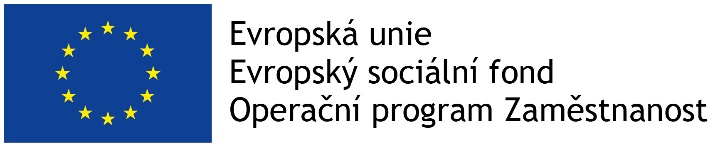 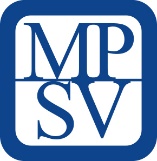 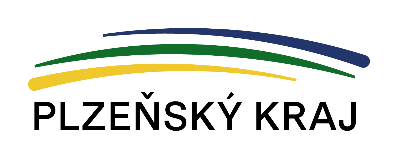 KrajeJihočeský kraj	135 000 KčKarlovarský kraj	78 700 KčKraj Vysočina	100 000 KčKrálovéhradecký kraj	78 800 Kčz toho odbor sociálních věcí	60 000 Kčodbor zdravotnictví	18 800 KčLiberecký kraj	134 000 Kčz toho odbor sociálních věcí	99 000 Kčodbor zdravotnictví	35 000 KčMoravskoslezský kraj	300 000 KčOlomoucký kraj	185 000 Kčz tohoodbor sociálních věcí	150 000 Kčodbor zdravotnictví	35 000 KčPardubický kraj	194 000 KčPlzeňský kraj	40 000 KčStředočeský kraj	100 000 KčÚstecký kraj	23 270 KčMěsta a obceHLAVNÍ MĚSTO PRAHA	839 200 Kčz tohoodbor sociálních věcí	526 000 Kčodbor zdravotnictví	313 200 KčMěsto Otrokovice	24 000 KčMěsto Znojmo	28 700 KčStatutární město České Budějovice	100 000 KčStatutární město Hradec Králové	179 000 KčStatutární město Jihlava	40 000 KčStatutární město Karlovy Vary	113 000 KčStatutární město Liberec	60 000 KčStatutární město Olomouc	130 000 KčStatutární město Ostrava	190 000 KčStatutární město Pardubice	210 400 KčStatutární město Plzeň	79 000 KčStatutární město Ústí nad Labem	123 600 KčStatutární město Zlín 	69 000 KčMěstské části a obvodyMěstská část Praha 1	30 000 KčMěstská část Praha 5	40 000 KčMěstská část Praha 8	35 000 Kčměstský obvod Ostrava – Jih	20 000 Kčměstský obvod Plzeň 1	20 000 Kčměstský obvod Plzeň 2	10 000 Kčměstský obvod Plzeň 3	15 000 KčNadace a nadační fondyNADACE LEONTINKA	150 000 KčNadace VIA	za spolupráciNadační fond Českého rozhlasu	1 325 800 Kčz tohoHlavní grantové řízení	514 300 KčFond Kaufland	611 500 KčMimořádná podpora	200 000 KčNadační fond Mathilda	619 000 KčNadační fond Jiřího a Michele Stašových	60 000 KčZa pomoci Nadačního fondu Českého rozhlasu ze sbírky Světluška byly realizovány tyto konkrétní projekty:1. v rámci dlouhodobého grantového programu Hlavní grantové řízení 2022 – Mobilita a sebeobsluha projekt: Zdravotně-edukační služby pro osoby s těžkým zrakovým postižením	514 300 Kč2. v rámci dlouhodobého grantového programu Fond Kaufland – Mobilita a sebeobsluha projekty: Zdravotně-edukační služby pro osoby s těžkým zrakovým postiženímv Jihočeském kraji	36 000 Kčv kraji Vysočina	54 000 Kčv Karlovarském kraji	33 000 Kčv Libereckém kraji	60 000 Kčv Moravskoslezském kraji	88 000 Kčv Pardubickém kraji	33 000 Kčve Středočeském kraji a Praze	84 000 Kčv Plzeňském kraji	93 000 Kčv Ústeckém kraji	88 500 Kčve Zlínském kraji	42 000 KčCelkem	611 500 Kč3. v rámci dlouhodobého grantového programu Mimořádná podpora poskytovatelů sociálních služeb pro zrakově postižené projekt: Sociální rehabilitace nevidomých a slabozrakých v Jihomoravském kraji	200 000 KčFirmy a další společnostiAUTOCENTRUM JAN ŠMUCLER / sleva na nákup služebních vozidelCosmopolitan Institute of Education, s.r.o. / finanční dar / 2 400 KčČeskoslovenská obchodní banka, a. s. / věcný dar / vedení účtu zdarmaDopravní podnik hl. m. Prahy, akciová společnost / zapůjčení dopravního prostředkuGlobus ČR, v.o.s. / věcný dar / 1 994 Kčhkfree.org z.s. / finanční dar / 10 000 KčLions Club Karlovy Vary, z.s. / finanční dar / 50 000 KčOBI Česká republika s.r.o. / věcný dar / 2 006 KčPAN EU Kotva Prague a.s. / zvýhodněné podmínky parkování služební vozuSjednocená organizace nevidomých a slabozrakých České republiky, zapsaný spolek / finanční dar / 2 801 220 KčSpektra, výrobní družstvo nevidomých / finanční dar / 2 000 KčPoděkování za finanční i věcnou podporu při realizaci 19. ročníku benefičního koncertu S jarem za rukuHlavnímu partneru: Nadační fond Mathilda / finanční dar / 50 000 KčPartnerům:Hospoda U Vystřelenýho oka / finanční dar / 5 000 KčLAHŮDKY – PALMA spol. s r.o. / zajištění občerstvení za zvýhodněnou cenu Městská část Praha 2 / zprostředkování prostorNovoměstská radnice Praha / poskytnutí prostor za zvýhodněnou cenuRestaurace U krále Václava IV. / finanční dar / 16 000 KčVRTAŇA - PODLAHY s.r.o. / finanční dar / 15 000 Kč Vinařství Víno Pavel Hřiba / poskytnutí vína na společenské setkáníPrezentace log partnerů dle smluvních podmínek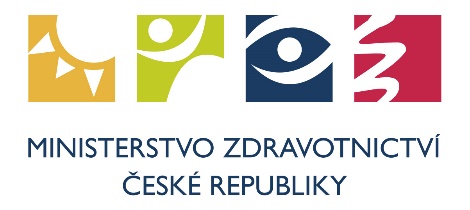 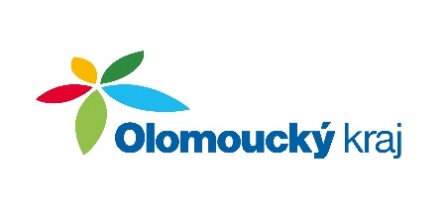 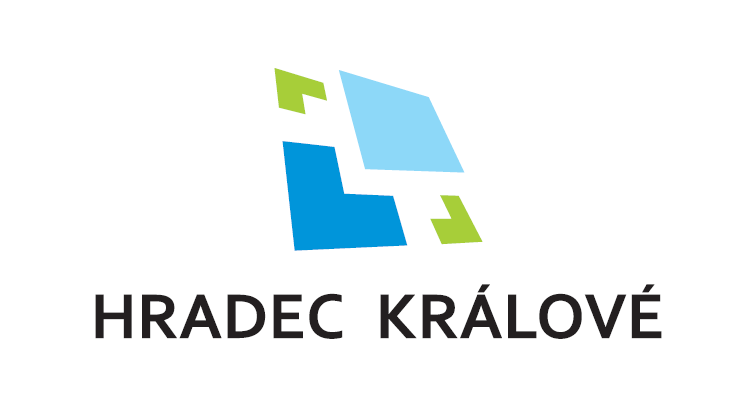 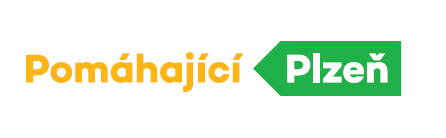 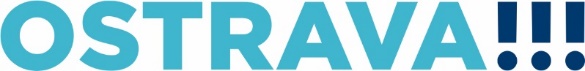 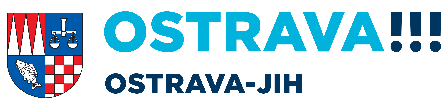 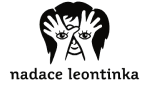 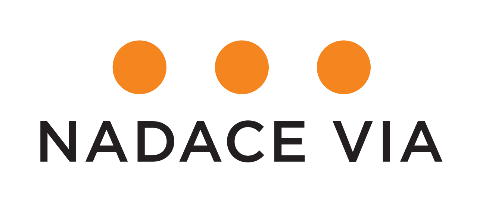 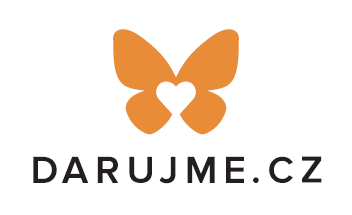 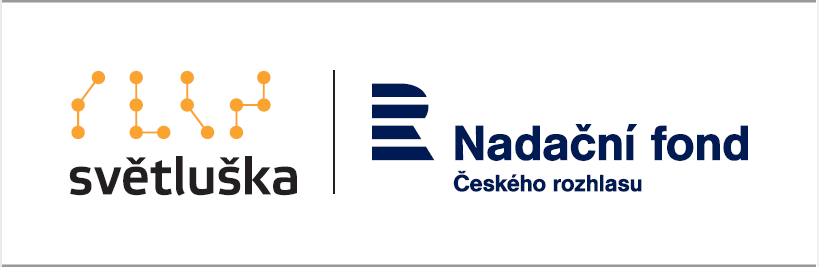 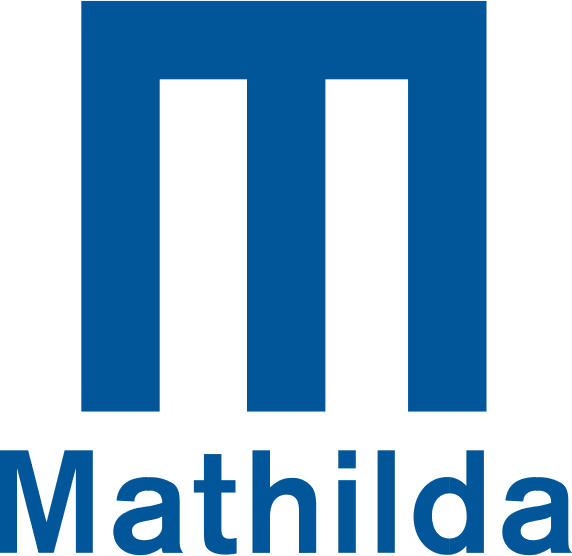 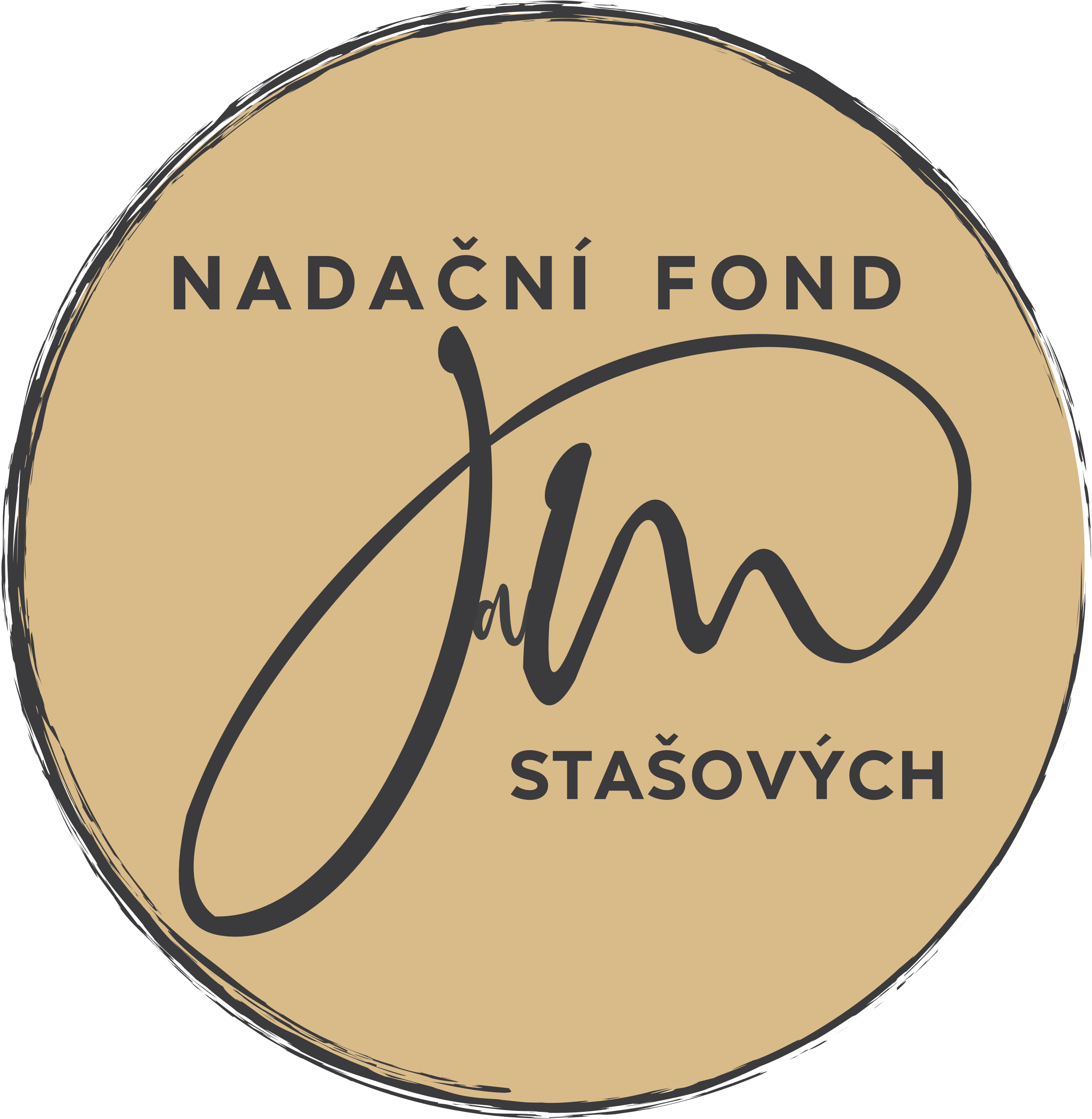 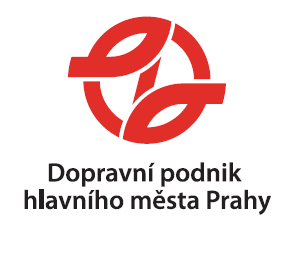 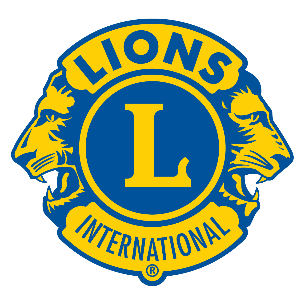 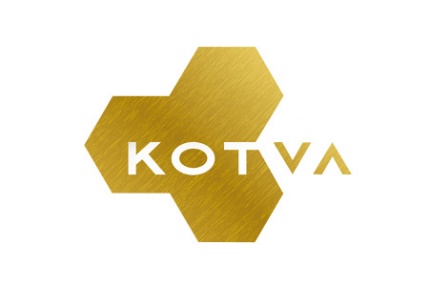 Individuální dárcianonymní dárci, paní Hana Begovská, pan Peter Bosák, paní Dana Bučková, paní Alena Dekojová, pan Ondrej Dofek, paní Mgr. Hana Dvorská, pan Josef Filip, pan Paul Fixie, paní Tereza Gondková, pan Jan Jelínek, paní Pavla Jelínková, pan Mgr. Stanislav Jílek, pan Petr Kaderka, paní Věra Kasperová, paní Marcela Korbová, paní Jana Kořánová, paní Blanka Kosová, pan Jaroslav Kozel, paní Zuzana Krausová, paní Lisyová Maria, paní MVDr. Kateřina Lorencová, paní Radka Mikušová, pan Zdeněk Míkovec, paní Karolína Mouchová, paní Věra Nekolová, pan Patrick Phillips, paní Mária Pohanková, paní Karolína Říhová, pan Pavel Sovička, pan Leoš Stejskal, paní Dana Štětinová, paní MUDr. Alena Švecová, paní Tereza Vaculíková, paní Bronislava Volaninová a všichni, kteří přispěli v rámci sbírky Bílá pastelka a do kas retrieverSpeciální poděkováníVelké díky patří paní PhDr. Štěpánce Tůmové za její dlouholetou a hlubokou loyalitu, morální podporu a také za její štědrý finanční dar ve výši 50 000 Kč.Za morální podporu a odbornou spolupráci děkujeme následujícím osobnostemRNDr. Romanu Bláhovi, M.B.A.Ing. Martině BorošovéMgr. Gabriele Drastichovépaní Evě Holubovépaní Evě Horuckovépanu Marku HouškoviIng. Haně Jasenovcovépaní Lindě Kaucképanu Jaroslavu KojzaroviBc. Pavle Kovaříkové, MSIng. Čestmíru Koželuhovipanu Luboši Krapkovipanu Jiřímu Kudrnovidoc. PhDr. Lee Květoňové, Ph.D.Mgr. Lucii MervardovéIng. Miroslavu MichálkoviMgr. Radku PavlíčkoviPhDr. Milanu PešákoviMUDr. Jitce Řehořovépanu Martinu Říhovi, MBApanu Marku SalaboviIng. Michaelu Součkovipanu Petru SvatošoviIng. Miloši Svárovskémupanu Janu Šnyrychovipaní Jitce Švejcarovépaní Markétě TunkovéPhDr. Rudolfu VolejníkoviMgr. Gabriele VorlovéBc. Petru VyhnálkoviMgr. Luboši ZajícoviPoděkování spolutvůrcům projektu osvětových videí s názvem Správná komunikace s lidmi s těžkým postižením zrakuProdukci: Venetia Garaiová, VENETIA PRODUCTIONÚčinkujícím:Filipu KuncoviBc. Vlastě KobulskéZdeňku LébloviMgr. et Mgr. Daniele MorávkovéBc. et Mgr. Ol’ze ŠintákovéPhDr. Josefu ZavřeloviOdbornému dohledu:Mgr. Nikol AkovéBc. Jitce FajmonovéMgr. Ivetě LangrovéMgr. Markétě ŠoltysovéMgr. Kristýně HofmanovéZa tvůrčí nápad: Bc. Karolině GašparovéTirážVýroční zpráva 2022 - Tyfloservis, o.p.s.V pořadí dvacátá třetí výroční zpráva Tyfloservisu, o.p.s. je přístupná v sídle společnosti, v rejstříku obecně prospěšných společností, v krajských knihovnách a na www.tyfloservis.cz. K dispozici je též verze přizpůsobená nevidomým a slabozrakým lidem.K vydání schválena Správní radou po přezkoumání Dozorčí radou společnosti.Vydána v souladu se zákonem č. 248/1995 Sb., o obecně prospěšných společnostech, ve znění pozdějších předpisů.© Tyfloservis, o.p.s., 2023Vydal: Tyfloservis, o.p.s., Krakovská 21, 110 00 Praha 1Vyrobil: SIGIT, spol. s r.o., Ohradní 59, 140 00 Praha 4Rok vydání: 2023Vydání: 1.Náklad: 100 ksPodklady pro výroční zprávu zpracovali: ředitelka společnosti ThDr. Eva Machová, Th.D., pracovníci Organizačního a metodického centra Tyfloservisu, o.p.s. a vedoucí krajských ambulantních středisek.Fotografie: archiv Tyfloservisu, o.p.s.Grafická úprava a motiv titulní strany: Mgr. Gabriela VorlováISBN 978-80-88485-01-8 (online ; doc)
ISBN 978-80-88485-02-5 (online ; pdf)
ISBN 978-80-88485-03-2 (brožováno)www.tyfloservis.cz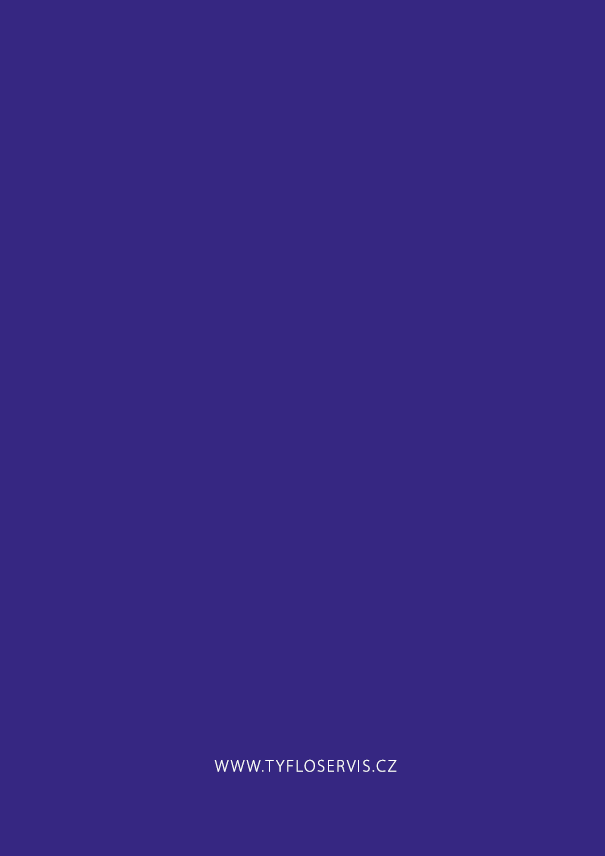 2021202120222022Celkový počet zaměstnancůČlenové řídících, kontrolních a správních orgánůCelkový počet zaměstnancůČlenové řídících, kontrolních a správních orgánůPrůměrný počet zaměstnanců401411Mzdy16 8075018 01650Sociální zabezpečení a zdravotní pojištění5 614175 96417OstatníOsobní náklady celkem22 4216723 98067POŘIZOVACÍ CENAPočáteční zůstatekPřírůstkyÚbytkyKonečný zůstatekNehmotné výsledky výzkumu a vývojeSoftwareOstatní ocenitelná právaGoodwillDrobný dlouhodobý nehmotný majetek820025795Poskytnuté zálohy na dlouhodobý nehmotný majetekNedokončený dlouhodobý nehmotný majetekCelkem 2022820025795OPRAVNÉ POLOŽKY A OPRÁVKYPočáteční zůstatekPřírůstkyÚbytkyKonečný zůstatekNehmotné výsledky výzkumu a vývojeSoftwareOstatní ocenitelná právaGoodwillDrobný dlouhodobý nehmotný majetek820250795Poskytnuté zálohy na dlouhodobý nehmotný majetekNedokončený dlouhodobý nehmotný majetekCelkem 2022820250795POŘIZOVACÍ CENAPočáteční zůstatekPřírůstkyÚbytkyKonečný zůstatekPozemkyStavby28900289Hmotné movité věci a jejich soubory(služební vozidla, optické pomůcky)18 8328101 27818 364Oceňovací rozdíl k nabytému majetkuPěstitelské celky trvalých porostůDospělá zvířata a jejich skupiny Drobný dlouhodobý hmotný majetek1 2000131 187Poskytnuté zálohy na dlouhodobý hmotný majetekNedokončený dlouhodobý hmotný majetekCelkem 202220 3218101 29119 840OPRAVNÉ POLOŽKY A OPRÁVKYPočáteční zůstatek PřírůstkyÚbytkyKonečný zůstatekPozemkyStavby153010163Hmotné movité věci a jejich soubory (služební vozidla, optické pomůcky)16 7291 27889216 343Oceňovací rozdíl k nabytému majetkuPěstitelské celky trvalých porostůDospělá zvířata a jejich skupiny Drobný dlouhodobý hmotný majetek1 2001301 187Poskytnuté zálohy na dlouhodobý hmotný majetekNedokončený dlouhodobý hmotný majetekCelkem 202218 0821 29190217 693